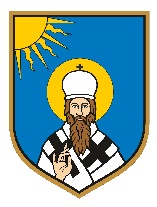           REPUBLIKA HRVATSKAOSJEČKO-BARANJSKA ŽUPANIJA            OPĆINA ŠODOLOVCI               Općinsko VijećeKLASA: 400-03/22-01/1URBROJ: 2158-36-01-22-1Šodolovci, 12. rujna 2022.g.Temeljem odredbi članka 88. Zakona o proračunu (Narodne novine broj 144/21), članka 16. Pravilnika o polugodišnjem i godišnjem izvještaju o izvršenju proračuna ( Narodne novine broj 24/13, 102/17, 1/20 i 147/20) i članka 31. Statuta Općine Šodolovci (Službeni glasnik Općine Šodolovci br. 2/21) Općinsko vijeće Općine Šodolovci na svojoj 9. sjednici održanoj dana 12. rujna 2022. godine donosi:POLUGODIŠNJI IZVJEŠTAJ O IZVRŠENJU PRORAČUNA OPĆINE ŠODOLOVCI ZA 2022.g.I. OPĆI DIOČlanak 1Opći dio proračuna čini Račun prihoda i rashoda i Račun financiranja na razini odjeljka ekonomske klasifikacije, a sadrži:Sažetak A. Račun prihoda i rashoda i B. Račun financiranja,A. Račun prihoda i rashoda,B. Račun financiranja. Sažetak A. Računa prihoda i rashoda i B. Računa financiranja sadrži prikaz ukupnih ostvarenih prihoda i primitaka te izvršenih rashoda i izdataka na razini razreda ekonomske klasifikacije.Članak 2Proračun Općine Šodolovci  do 30. lipnja 2022. godine (u daljnjem tekstu: Proračun) ostvaren je kako slijedi:SAŽETAK A. RAČUN PRIHODA I RASHODARASPOLOŽIVA SREDSTVA IZ PRETHODNIH GODINASAŽETAK B. RAČUN FINANCIRANJAČlanak 3A. Račun prihoda i rashoda iskazuje se u sljedećim tablicama:Prihodi i rashodi prema ekonomskoj klasifikaciji,Prihodi i rashodi prema izvorima financiranjaRashodi prema funkcijskoj klasifikacijiPRIHODI PREMA EKONOMSKOJ KLASIFIKACIJIRASHODI PREMA EKONOMSKOJ KLASIFIKACIJIPRIHODI PREMA IZVORIMA FINANCIRANJARASHODI PREMA IZVORIMA FINANCIRANJARASHODI PREMA FUNKCIJSKOJ KLASIFIKACIJIČlanak 4B. Račun financiranja iskazuje se u sljedećim tablicama:Račun financiranja prema ekonomskoj klasifikacijiRačun financiranja prema izvorima financiranja.RAČUN FINANCIRANJA PREMA EKONOMSKOJ KLASIFIKACIJIU Računu financiranja iskazuju se primici od financijske imovine i zaduživanja te izdaci  za financijsku imovinu i otplate instrumenata zaduživanja prema izvorima financiranja i ekonomskoj klasifikaciji. Iz prethodne tablice je vidljivo da tijekom 2021.g. kao i u prvom polugodištu 2022.g. nije bilo primitaka kao ni izdataka.II. POSEBNI DIOČlanak 5.Posebni dio proračuna sadrži:izvršenje po organizacijskoj klasifikaciji,izvršenje po programskoj klasifikaciji.ORGANIZACIJSKA KLASIFIKACIJAPROGRAMSKA KLASIFIKACIJAIII. OBRAZLOŽENJE POLUGODIŠNJEG IZVJEŠTAJA O IZVRŠENJU PRORAČUNA OPĆINE ŠODOLOVCIOBRAZLOŽENJE OPĆEG I POSEBNOG DIJELA PRORAČUNAPrema Polugodišnjem izvještaju o izvršenju Proračuna Općine Šodolovci za 2022.g. Proračun je izvršen kako slijedi:Prihodi poslovanja i od prodaje nefinancijske imovine ostvareni su u iznosu od 4.079.221,68 kn dok su rashodi poslovanja i rashodi za nabavu nefinancijske imovine izvršeni u iznosu od 3.672.117,78 kn. Stavljanjem u odnos ostvarenih prihoda i izvršenih rashoda na dan 30.06.2022.g. ostvaren je višak prihoda u iznosu od 407.103,90 kn.Raspoloživa sredstva iz prethodnih godina (rezultat poslovanja na dan 31.12.2021.g.) u iznosu od 1.615.233,43 kn uvećan za višak prihoda na dan 30.06.2022.g. čine preneseni višak prihoda i primitaka raspoloživ na dan 30.06.2022.g. u iznosu od 2.022.337,33 kn.Prihode poslovanja Općine Šodolovci čine:Prihodi od poreza (skupina 61),Pomoći iz inozemstva (darovnice) i od subjekata unutar općeg proračuna (skupina 63),Prihodi od imovine (skupina 64),Prihodi od upravnih i administrativnih pristojbi, pristojbi po posebnim propisima i naknada (skupina 65),Prihodi od prodaje proizvoda i robe te pruženih usluga i prihodi od donacija (skupina 66)Kazne, upravne mjere i ostali prihodi (skupina 68).Prihode od prodaje nefinancijske imovine Općine Šodolovci čine:Prihodi od prodaje neproizvedene imovine (skupina 71).U sljedećem grafičkom prikazu daje se pregled planiranih i ostvarenih prihoda poslovanja na dan 30.06.2022.g. sa usporednim prikazom ostvarenja prihoda poslovanja u 2021.g.Grafički prikaz br. 1: Pregled planiranih i ostvarenih prihoda poslovanja Općine Šodolovci na dan 30.06.2022.g.  s usporednim prikazom ostvarenja za isto razdoblje prethodne godineIz grafičkog prikaza br. 1 vidljivo je da najveći udio u prihodima poslovanja čine prihodi od pomoći iz inozemstva i od subjekata unutar općeg proračuna odnosno 55,57 %.  Prihodi od poreza (skupina 61) ostvareni su u iznosu od 635.415,07 kn, a odnose se na prihode od poreza i prireza na dohodak, poreza na imovinu te poreza na robu i usluge. Prihodi od pomoći iz inozemstva (darovnice) i od subjekata unutar općeg proračuna (skupina 63) su u prvom polugodištu 2022.g. ostvareni u iznosu od 2.266.825,38 kn. Navedeni iznos pomoći odnosi se na prihode od fiskalnog izravnanja (1.279.717,38 kn), kapitalne pomoći iz državnog proračuna (200.000,00kn) za sufinanciranje izgradnje sportskog igrališta u naselju Koprivna, kapitalne pomoći temeljem prijenosa EU sredstava (111.600,00 kn) za financiranje izgradnje dječjeg igrališta u naselju Petrova Slatina i tekuće pomoći od institucija i tijela EU za financiranje projekata „Zaželi bolji život u općini Šodolovci“ i „Zajedno u zajednici u općini Šodolovci“.Prihodi od imovine (skupina 64) ostvareni su u iznosu od 293.806,96 kn, a najvećim dijelom se odnose na prihode od koncesije za državno poljoprivredno zemljište, prihode od privremenog raspolaganja državnim poljoprivrednim zemljištem, prihode od zakupa poslovnih prostora u vlasništvu općine, zakupa općinskog poljoprivrednog zemljišta, naknade za pravo služnosti, prihode od legalizacije. Prihodi od upravnih i administrativnih pristojbi, pristojbi po posebnim propisima i naknada (skupina 65) su ostvareni u iznosu od 137.759,71 kn, a odnose se na prihode od prava puta i naknade za pokretnu prodaju, prihode od šumskog i vodnog doprinosa te prihode od komunalne naknade i komunalnog doprinosa. Prihodi od prodaje proizvoda i robe te pruženih usluga i prihodi od donacija (skupina 66)  su ostvareni u iznosu od 607.098,00 kn, a odnose se na donaciju Srpskog Narodnog Vijeća i Zajedničkog vijeća općina. Tekućim donacijama u iznosu od 108.380,00 kn sufinancirana je izmjena vanjske stolarije na društvenom domu u naselju Palača, a kapitalne donacije u iznosu od 498.718,00 kn ostvarene su za financiranje izgradnje nadstrešnice kod sportske zgrade u naselju Šodolovci i garaže kod zgrade općine te unutarnje uređenja zgrade u vlasništvu općine. Kazne, upravne mjere i ostali prihodi (skupina 68) su u prvom polugodištu 2022.g. ostvareni u iznosu od 100,00 kn, a odnose se na povrat uplaćene naknade za troškove stanovanja korisniku zajamčene minimalne naknade koji je preminuo. Prihodi od prodaje nefinancijske imovine ostvareni su u iznosu od 138.216,56 kn, a odnose se na prihode od prodaje neproizvedene dugotrajne imovine odnosno prihode od prodaje državnog poljoprivrednog zemljišta. Sljedeći grafički prikaz daje pregled planiranih i ostvarenih rashoda poslovanja na dan 30.06.2022.g. sa usporednim prikazom ostvarenih rashoda za isto razdoblje prethodne godine.Grafički prikaz br. 2: Pregled planiranih i ostvarenih rashoda poslovanja na dan 30.06.2022.g. sa usporednim prikazom ostvarenih rashoda za isto razdoblje prethodne godine.Najveći udio u ukupno ostvarenim rashodima poslovanja na dan 30.06.2022.g. se odnosi na materijalne rashode, a isti su u prvom polugodištu  2022.g. izvršeni u iznosu od 1.809.620,33 kn. Materijalne rashode čine naknade troškova zaposlenima (službena putovanja, naknade za prijevoz na posao i s posla, stručno usavršavanje službenika), rashodi za materijal i energiju (uredski materijal, rashodi za električnu energiju, materijal i dijelovi za tekuće i investicijsko održavanje, sitni inventar), rashodi za usluge (usluge telefona, Internet, poštarina, tekuće i investicijsko održavanje, promidžba i informiranje, komunalne usluge, zakupnine i najamnine, intelektualne usluge, računalne usluge) i ostali nespomenuti rashodi poslovanja (naknade za rad predstavničkog tijela, premije osiguranja, reprezentacija, pristojbe i naknade, ostali nespomenuti rashodi poslovanja).Rashodi za zaposlene su u  promatranom razdoblju izvršeni  u iznosu od 907.471,57 kn, a odnose se na bruto plaće i obvezne doprinose na plaće za zaposlene službenike, dužnosnike i zaposlenike u projektima „Zajedno u zajednici u općini Šodolovci“ i „Zaželi bolji život u općini Šodolovci“.Financijski rashodi su ostvareni u iznosu od 13.422,10 kn, a odnose se na usluge platnog prometa.Pomoći dane u inozemstvo i unutar opće države su izvršeni u iznosu od 20.527,49 kn, a odnose se na sufinanciranje školskog obroka djeci osnovnih škola i financiranje rada Doma zdravlja u Šodolovcima (rashodi za električnu energiju, telefon, Internet). Naknade građanima i kućanstvima na temelju osiguranja i druge naknade izvršeni su u iznosu od 278.957,35 kn. Ovi rashodi se odnose na pomoći obiteljima odnosno kućanstvima u vidu jednokratnih novčanih pomoći i novčanih dodataka umirovljenicima povodom blagdana ali i naknade u naravi kao što je sufinanciranje cijene prijevoza za učenike srednjih škola, sufinanciranje dječjeg vrtića i  priključaka na vodoopskrbnu mrežu. Ostali rashodi su izvršeni u iznosu od 165.075,00 kn, a odnose se na tekuće donacije vjerskim zajednicama, političkim strankama, udrugama, sportskim društvima te humanitarnim organizacijama. Sljedeći grafički prikaz daje pregled ostvarenih i planiranih rashoda za nabavu nefinancijske imovine na dan 30.06.2022. g.  sa usporednim prikazom ostvarenih rashoda u istom razdoblju prethodne godine. Grafički prikaz br. 3: Pregled planiranih i ostvarenih rashoda za nabavu nefinancijske imovine na dan 30.06.2022.g. sa usporednim prikazom ostvarenih rashoda za isto razdoblje prethodne godine.Rashodi za nabavu nefinancijske imovine su u prvom polugodištu 2022.g. godini izvršeni u iznosu od 477.043,94 kn, a odnose se na  rashode za nabavu proizvedene dugotrajne imovine.Rashodi za nabavu proizvedene dugotrajne imovine izvršeni u prvom polugodištu 2022.g.  odnose se na rashode za građevinske objekte u iznosu od 340.946,76 kn (završetak izgradnje dijela pješačke staze u ulici Ive Andrića u naselju Šodolovci i izrada projektno-tehničke dokumentacije za izgradnju dijela pješačke staze u naselju Palača), postrojenja i oprema u iznosu od 110.292,18 kn (ugradnja videonadzora radi kontrole lokacije otpadom onečišćenog tla, nabava informativno-interaktivnih sučelja, nabava računala i računalne opreme, ugradnja klima uređaja u društveni dom) i rashode za nabavu višegodišnjih nasada u iznosu od 25.805,00 kn.Rashodi za dodatna ulaganja na nefinancijskoj imovini u prvom polugodištu 2022.g. nisu izvršeni.Kao što je prethodno navedeno Opći dio Proračuna osim sažetka A. Račun prihoda i rashoda čini i sažetak B. Račun financiranja. Račun financiranja daje pregled ostvarenih primitaka i izdataka. U prvom polugodištu 2022.g. nema ostvarenih primitaka kao niti izvršenih izdataka.Posebni dio Proračuna u Polugodišnjem izvještaju o izvršenju proračuna analizira se kroz organizacijsku i programsku klasifikaciju. Iz organizacijske klasifikacije je vidljivo da Proračun Općine Šodolovci ima dva razdjela: Predstavnička i izvršna tijela te Jedinstveni upravni  odjel. Unutar razdjela Predstavnička i izvršna tijela nalaze se dvije glave, jedna istoimena razdjelu, a druga se odnosi na rad Vijeća srpske nacionalne manjine. Unutar razdjela Jedinstveni upravni odjel je jedna glava istoimena razdjelu.  Sljedeći grafički prikazi daju pregled izvršenih rashoda na dan 30.06.2022. g. po organizacijskoj klasifikaciji. Grafički prikaz br. 4: Pregled planiranih i ostvarenih rashoda na dan 30.06.2022.g. po glavama unutar razdjela 001 Predstavničko i izvršno tijeloIz grafičkog prikaza br. 4 vidljivo je da razdjel 001 Predstavničko i izvršno tijelo sadrži ukupno tri programa, a ukupni rashodi izvršeni u ovom razdjelu iznose 138.693,89 kn.Program 1001 Redovan rad predstavničkog tijela izvršen je u ukupnom iznosu od 42.387,08 kn, a sadrži sljedeće aktivnosti:Aktivnost A100101 Naknade za rad članova predstavničkog tijelaAktivnost A100102 Financiranje političkih stranaka i vijećnika liste grupe biračaProgram 1002 Redovan rad izvršnog tijela izvršen je u ukupnom  iznosu od 62.837,75 kn, a sadrži sljedeće aktivnosti:A100201 Poslovanje ureda načelnikaA100202 Članarina za lokalnu akcijsku grupu Vuka-DunavA100203 Proslava dana općineA100204 Proračunska zalihaU prvom polugodištu 2022.g. održano je ukupno 3 sjednice Općinskog vijeća te su poslovi iz djelokruga rada predstavničkog tijela i izvršnog tijela uspješno obavljeni, a u skladu sa raspoloživim poslovnim prilikama i proračunskim sredstvima. Program 1004 Redovan rad Vijeća srpske nacionalne manjine je izvršen u ukupnom iznosu od 33.469,06 kn,  a sadrži sljedeće aktivnosti:A100401 Organizacija manifestacija i putovanjaU prvom polugodištu 2022.g., a u organizaciji Vijeća srpske nacionale manjine održala se proslava 100 godina postojanja naselja općine Šodolovci. Na prethodno spomenutoj proslavi okupili su se i družili mještani svih naselja općine Šodolovci kao i naselja susjednih općina. Grafički prikaz br. 5: Pregled planiranih i ostvarenih rashoda na dan 30.06.2022.g. po programima unutar razdjela 002 Jedinstveni upravni odjelGrafički prikaz br. 5 prikazuje 21 program koji se nalazi unutar Razdjela 002 Jedinstveni upravni odjel. Ukupni rashodi ostvareni u spomenutom razdjelu iznose 3.533.423,89 kn.Program 2001 Mjere i aktivnosti za osiguranje rada iz djelokruga Jedinstvenog upravnog odjela izvršen je u ukupnom iznosu od 427.990,36 kn, a sadrži sljedeće aktivnosti:Aktivnost A200101 Stručno, administrativno i tehničko osoblje,Aktivnost A200102 Redovni rashodi poslovanja javne uprave i administracije,Aktivnost A200103 Rashodi za osobe izvan radnog odnosa,Aktivnost A200104 Rashodi provedbe programa javnih radovaKapitalni projekt K200105 Digitalizacija dokumentacije i arhivske građe.U prvom polugodištu 2022.g. poslovi iz djelokruga rada Jedinstvenog upravnog odjela su izvršeni učinkovito i pravovremeno, a u skladu sa raspoloživim prilikama i novčanim sredstvima. Početkom tekuće godine računovodstvo i financije se evidentiraju kroz novi računovodstveni program te se radom u istom znatno povećala učinkovitost rada, a ostvarene su i dodatne uštede u proračunu zbog znatno nižih mjesečnih troškova održavanja. Program 2002 Održavanje objekata i uređaja komunalne infrastrukture je izvršen u iznosu od 690.292,04 kn, a sadrži sljedeće aktivnosti:Aktivnost A200201 	Održavanje javne rasvjete,Aktivnost A200202 Održavanje i uređenje javnih zelenih površina,Aktivnost A200203 Održavanje groblja,Aktivnost A200205 Održavanje nerazvrstanih cesta, Aktivnost A200206 Održavanje građevina javne odvodnje oborinskih voda,Aktivnost A200207 Održavanje čistoće javnih površina. Program 2003 Izgradnja objekata i uređaja komunalne infrastrukture je izvršen u iznosu od 340.946,76 kn, a sadrži sljedeće aktivnosti:Aktivnost K200302 Nerazvrstane ceste,Aktivnost K200303 Javne prometne površine na kojima nije dopušten promet motornih vozila,Aktivnost K200305 Javne zelene površine,Aktivnost K200308 Građevine namijenjene obavljanju javnog prijevoza.Program 2004 Zaštita okoliša je izvršen u iznosu od 45.624,27 kn, a sadrži sljedeće aktivnosti:Aktivnost A200401 Zbrinjavanje otpada,Kapitalni projekt K200401 Izgradnja reciklažnog dvorišta. Program 2005 Zaštita životinja je izvršen u iznosu od 0,00 kn, a sadrži sljedeće aktivnosti:Aktivnost A200501 Mjere i aktivnosti za osiguranje zaštite životinja. Program 2006 Potpora poljoprivredi je izvršen u iznosu od 0,00 kn, a sadrži sljedeće aktivnosti:Aktivnost A200601 Uređenje poljskih puteva, Aktivnost A200602 Ostale mjere za poticanje poljoprivrede.Program 2008 Socijalna skrb je izvršen u iznosu od 29.500,00 kn, a sadrži sljedeće aktivnosti:Aktivnost A200801 Jednokratne pomoći,Aktivnost A200802 Troškovi stanovanja, Aktivnost A200803 Naknada za troškove ogrjeva, Aktivnost A200804 Naknade u naravi socijalno ugroženim kućanstvima.Program 2009 Prostorno uređenje i unapređenje stanovanja je izvršen u iznosu od 36.150,00 kn, a sadrži sljedeće aktivnosti:Aktivnost A200901 Božićni i novogodišnji poklon paketići,Aktivnost A200902 Naknade za novorođenu djecu,Aktivnost A200903 Naknade građanima u naraviAktivnost A200906 Novčani dodaci umirovljenicima povodom blagdana,Aktivnost A200908 Proslava dječjeg dana u općini Šodolovci,Kapitalni projekt K200901 Projekt WiFi4EU.Program 2010 Obrazovanje je izvršen u iznosu od 256.757,85 kn, a sadrži sljedeće aktivnosti:Aktivnost A201001 Predškolsko obrazovanje,Aktivnost A201002 Osnovnoškolsko obrazovanje,Aktivnost A201003 Srednjoškolsko obrazovanje, Aktivnost A201004 Visoko obrazovanje.Program 2011 Razvoj sporta i rekreacije je izvršen u iznosu od 1.500,00 kn, a sadrži sljedeće aktivnosti:Aktivnost A201101 Poticanje sportskih aktivnosti.Program 2012 Promicanje kulture je izvršen u iznosu od 14.500,00 kn, a sadrži sljedeće aktivnosti:Aktivnost A201201 Poticanje kulturnih aktivnostiProgram 2013 Zdravstvo je izvršen u iznosu od 12.877,49 kn,  a sadrži sljedeće aktivnosti:Aktivnost A201301 Rad zdravstvene ambulante Šodolovci,Aktivnost A201302 Mjere i aktivnosti za zaštitu zdravlja.Program 2014 Razvoj sustava civilne zaštite je izvršen u iznosu od 107.000,00 kn, a sadrži sljedeće aktivnosti:Aktivnost A201401 Redovna djelatnost JVP i DVD,Aktivnost A201402 Redovna djelatnost civilne zaštite. Program 2015 Razvoj civilnog društva je izvršen u iznosu od 40.000,00 kn, a sadrži sljedeće aktivnosti:Aktivnost A201501 Humanitarno-socijalne udruge,Aktivnost A201502 Vjerske zajednice,Aktivnost A201503 Zaštita i promicanje prava i interesa osoba s invaliditetom,Aktivnost A201504 Zaštita prava nacionalnih manjina. Provedbom aktivnosti u programu održavanja objekata i uređaja komunalne infrastrukture u prvom polugodištu 2022.g. doprinijelo se poboljšanju uvjeta življenja na području općine. Aktivnostima održavanja i uređenja javnih zelenih površina i groblja kontinuirano se radi na povećanju kvalitete infrastrukture javnih površina. Kroz aktivnost održavanja nerazvrstanih cesta sanirane su udarne rupe na cesti u Srednjoj ulicu u Silašu što je doprinijelo povećanju sigurnosti u prometu na toj relaciji. U promatranom razdoblju provedena je i proljetna deratizacija kao i dezinsekcija  s ciljem poboljšanja uvjeta zdravstvene zaštite stanovništva i sprječavanja širenja zaraznih bolesti. Aktivnostima planiranim u programu izgradnje objekata i uređaja komunalne infrastrukture izvršeni su rashodi koji se odnose na izradu projektno tehničke dokumentacije za izgradnju nogostupa u dijelu naselja Palača, završena je izgradnja dijela nogostupa u ulici Ive Andrića u naselju Šodolovci i započeta je izgradnja sportskog igrališta u naselju Koprivna. U programu zaštita okoliša izvršene su aktivnosti koje se odnose na ugradnju videonadzora na lokacijama otpadom onečišćenog tla radi kontrole daljnjeg nelegalnog odlaganja otpada. Uz navedeno nastavljeno je kontinuirano financiranje postavljanja mobilnog reciklažnog dvorišta prema unaprijed dogovorenim terminima u naseljima općine.U programu socijalna skrb provedene su aktivnosti koji se odnose na isplate jednokratnih pomoći stanovnicima kojima je ista neophodna kao i isplate troškova stanovanja korisnicima zajamčene minimalne naknade. U programu Prostorno uređenje i unapređenje stanovanja izvršene su aktivnosti kojima se doprinosi povećanju nataliteta i brige o djeci, a to su isplate naknada za novorođenu djecu te aktivnosti kojima se doprinosi digitalnoj tranziciji društva poput redovnog održavanja opreme za WiFi4EU te financiranje usluge interneta koja je javno dostupna svima. U programu Obrazovanje izvršene su sve planirane aktivnosti kojima se doprinosi boljoj kvaliteti predškolskog odgoja kao i kvaliteti obrazovanja za sve uzraste. U ovom programu izvršene su aktivnosti sufinanciranja dječjeg vrtića i predškolskog odgoja, sufinanciranje školskog obroka za sve učenike osnovnih škola, sufinanciranje prijevoza učenicima srednjih škola te isplata jednokratnih novčanih naknada studentima. Program Razvoj sporta i rekreacije je izvršen u najmanjem iznosu, a odnosi se na  pomoć ostalim sportskim društvima koji ne djeluju na području općine Šodolovci.U programu promicanje kulture provode se aktivnosti kojima je cilj poticati kulturnu aktivnost na području općine kroz isplatu tekućih donacija udrugama. U prvom polugodištu tekuće godine kroz ovaj program isplaćene su tekuće donacije udruzi Lanka kao i nekim udrugama koje djeluju izvan granica općine Šodolovci. Izvršeni rashodi u programu zdravstvo se odnose na financiranje režijskih troškova u zdravstvenoj ambulanti u Šodolovcima. Aktivnostima u programu razvoj sustava civilne zaštite cilj je kontinuirano ulaganje u razvoj kvalitetnog sustava civilne zaštite na području općine kako bi se mještanima osigurala potrebna pomoć i zaštita u nepredviđenim i nesvakidašnjim okolnostima. U prvom polugodištu tekuće godine kroz ovaj program izvršeno je redovno financiranje rada dobrovoljnog vatrogasnog društva u Silašu, sufinanciranje rada Hrvatske gorske službe spašavanja kao i lovačke udruge sa područja općine. Kroz program razvoj civilnog društva izvršene su tekuće donacije vjerskim zajednicama kao i udrugama koje promiču prava i interese osoba sa invaliditetom. Program 2016 Zaželi bolji život u općini Šodolovci je izvršen u iznosu od 692.813,44 kn, a sadrži sljedeće aktivnosti:Aktivnost A201602 Nabava opreme i higijenskih potrepština, Aktivnost A201603 Troškovi plaće zaposlenih žena,Aktivnost A201604 Promidžba i vidljivosti Aktivnost A201605 Upravljanje projektom i administracija.U prvom polugodištu tekuće godine nastavljena je provedba aktivnosti u sklopu projekta „Zaželi bolji život u općini Šodolovci“, a djelovanje istoga završeno je 30.06.2022.g., a skrb za starije i nemoćne osobe nastavlja se aktivnostima kroz projekt „Zajedno u zajednici u općini Šodolovci“.Program 2017 Zajedno u zajednici u općini Šodolovci je izvršen u iznosu od 344.144,89 kn, a sadrži sljedeće aktivnosti:Aktivnost A201701 Dnevne aktivnosti i psihološka podrška,Aktivnost A201704 Promidžba i vidljivost iAktivnost A201705 Upravljanje projektom i administracija.Kao što je prethodno i navedeno skrb za starije i nemoćne osobe nastavljena je provedbom aktivnosti kroz projekt istoimen programu 2017.Program 2018 Upravljanje imovinomAktivnostima u programu upravljanje imovinom izvršenih su rashodi vezani za uređenje unutrašnjosti u društvenom domu u Silašu, izmjenu vanjske stolarije na društvenom domu u Palači, izgradnji novog priključka na vodovodnu mrežu na mjesnom groblju u Šodolovcima, nabavu računala i računalne opreme potrebnih za redovno poslovanje Jedinstvenog upravnog odjela te ugradnju klima uređaja u društvenom domu u Silašu. Uz navedeno u ovom programu su evidentirani i rashodi vezani za redovno održavanje službenih vozila u vlasništvu općine kao i troškova goriva te registracije istih. 3. STANJE NENAPLAĆENIH POTRAŽIVANJA I NEPODMIRENIH DOSPJELIH     OBVEZA NA DAN 30.06.2022.G.Na kraju izvještajnog razdoblja (stanje na dan 30.06.2022.g.) ukupne obveze iznose 424.729,91 kn, a od toga nepodmirene dospjele obveze iznose 51.750,00  kn.Stanje nenaplaćenih potraživanja za prihode poslovanja na dan 30.06.2022.g.  iznosi kako slijedi:Potraživanja za poreze -36.433,18 kn,Potraživanja za prihode od imovine 1.212.079,34 kn,Potraživanja za upravne i administrativne pristojbe, pristojbe po posebnim propisima i naknade 86.367,95 knPotraživanja za kazne i upravne mjere te ostale prihode 1.831,25 kn.Stanje nenaplaćenih potraživanja za prihode od prodaje nefinancijske imovine na dan 30.06.2022.g.  iznosi 3.173.787,26 kn.Ukupan iznos ispravka vrijednosti potraživanja iznosi 53.211,02 kn te uzimajući u obzir isti, ukupan iznos potraživanja za prihode na dan 30.06.2022.g. iznosi 4.384.421,60 kn.IV. POSEBNI IZVJEŠTAJI U POLUGODIŠNJEM IZVJEŠTAJU O IZVRŠENU PRORAČUNA OPĆINE ŠODOLOVCISukladno članku 80. Zakona o proračunu (Narodne novine br. 144/21) i članku 4.  stavku 1. Pravilnika o polugodišnjem i godišnjem izvještaju o izvršenju proračuna (Narodne novine br. 24/13, 102/17, 1/20 i 147/20), Polugodišnji izvještaj o izvršenju proračuna sadrži:IZVJEŠTAJo korištenju proračunske zaliheČlanak 1.U proračunu se utvrđuju sredstva za proračunsku zalihu sukladno članku 65. Zakona o proračunu (Narodne novine br. 144/21).Sredstva proračunske zalihe koriste se za nepredviđene namjene, za koje u proračunu nisu osigurana sredstva ili za namjene za koje se tijekom godine pokaže da za njih nisu utvrđena dovoljna sredstva jer ih pri planiranju proračuna nije bilo moguće predvidjeti. Članak 2.U razdoblju od 01.01.2022.g. do 30.06.2022.g. Općina Šodolovci nije koristila sredstva proračunske zalihe.Sukladno članku 80. Zakona o proračunu (Narodne novine br. 144/21) i članku 4.  stavku 1. Pravilnika o polugodišnjem i godišnjem izvještaju o izvršenju proračuna (Narodne novine br. 24/13, 102/17, 1/20 i 147/20), Polugodišnji izvještaj o izvršenju proračuna sadrži:IZVJEŠTAJ o zaduživanju na domaćem i stranom tržištu novca i kapitalaČlanak 1.Mogućnost zaduživanja uzimanjem kredita, zajmova i izdavanjem vrijednosnih papira jedinica lokalne i područne (regionalne) samouprave je propisana člankom 118. Zakona o proračunu (Narodne novine br. 144/21).Članak 2.U razdoblju od 01.01.2022.g. do 30.06.2022.g. Općina Šodolovci nije imala novih zaduženja uzimanjem kredita, zajmova i izdavanjem vrijednosnih papira.Sukladno članku 80. Zakona o proračunu (Narodne novine br. 144/21) i članku 4.  stavku 1. Pravilnika o polugodišnjem i godišnjem izvještaju o izvršenju proračuna (Narodne novine br. 24/13, 102/17, 1/20 i 147/20), Polugodišnji izvještaj o izvršenju proračuna sadrži:IZVJEŠTAJo danim jamstvima i plaćanjima po protestiranim jamstvimaČlanak 1.Davanje jamstva jedinice lokalne i područne (regionalne samouprave) je propisano člankom 129. Zakona o proračunu (Narodne novine br. 144/21).Članak 2.U razdoblju od 01.01.2022.g. do 30.06.2022.g. Općina Šodolovci nije izdavala jamstva sukladno članku 144. Zakona o proračunu, ali su izdavani sljedeći instrumenti osiguranja plaćanja:V. ZAVRŠNE ODREDBEČlanak 6.Opći i posebni dio izvještaja o izvršenju Proračuna objavit će se u „Službenom glasniku Općine Šodolovci“ i na web stranici Općine www.sodolovci.hr. 	PREDSJEDNIK OPĆINSKOG VIJEĆA	Lazar TelentaOPISOSTVARENO 30.6.2021IZVORNI PLAN ZA 2022.G.POLUGODIŠNJE OSTVARENJE PRORAČUNA ZA 2022.G.INDEKS 4/2INDEKS 4/3123456Prihodi poslovanja3.467.859,7610.028.870,843.941.005,12113,64%39,30%Prihodi od prodaje nefinancijske imovine74.953,30344.814,96138.216,56184,40%40,08%UKUPNO PRIHODI3.542.813,0610.373.685,804.079.221,68115,14%39,32%Rashodi poslovanja3.180.005,307.626.064,673.195.073,84100,47%41,90%Rashodi za nabavu nefinancijske imovine126.912,204.362.854,56477.043,94375,89%10,93%UKUPNO RASHODI3.306.917,5011.988.919,233.672.117,78111,04%30,63%RAZLIKA VIŠAK/MANJAK235.895,56-1.615.233,43407.103,90172,58%-25,20%UKUPAN DONOS VIŠKA/MANJKA IZ PRETHODNIH GODINA0,001.615.233,430,000,00%0,00%VIŠAK/MANJAK IZ PRETHODNIH GODINA KOJI ĆE SE POKRITI/RASPOREDITI0,001.615.233,430,000,00%0,00%Izdaci za financijsku imovinu i otplate zajmova0,000,000,000,00%0,00%Primici od financijske imovine i zaduživanja0,000,000,000,00%0,00%NETO FINANCIRANJE0,000,000,000,00%0,00%VIŠAK/MANJAK + NETO FINANCIRANJE235.895,560,00407.103,90172,58%0,00%RAČUN I OPIS RAČUNAOSTVARENO 30.6.2021IZVORNI PLAN ZA 2022.G.POLUGODIŠNJE OSTVARENJE PRORAČUNA ZA 2022.G.INDEKS 4/2INDEKS 4/31234566 Prihodi poslovanja3.467.859,7610.028.870,843.941.005,12113,64%39,30%61 Prihodi od poreza416.231,711.055.200,00635.415,07152,66%60,22%611 Porez i prirez na dohodak362.217,11955.000,00536.734,58148,18%56,20%         11 PRIHODI OD POREZA362.217,11955.000,00536.734,5856,20%6111 Porez i prirez na dohodak od nesamostalnog rada 332.176,57480.000,00214.922,7064,70%44,78%6112 Porez i prirez na dohodak od samostalnih djelatnosti91.868,92295.000,00144.746,05157,56%49,07%6113 Porez i prirez na dohodak od imovine i imovinskih prava20.764,8640.000,0031.074,34149,65%77,69%6114 Porez i prirez na dohodak od kapitala31.364,8971.000,0070.892,85226,03%99,85%6115 Porez i prirez na dohodak po godišnjoj prijavi60.974,9069.000,00251.692,38412,78%364,77%6117 Povrat poreza i prireza na dohodak po godišnjoj prijavi-174.933,030,00-176.593,74100,95%613 Porezi na imovinu54.014,60100.000,0098.528,94182,41%98,53%         11 PRIHODI OD POREZA54.014,60100.000,0098.528,9498,53%6134 Povremeni porezi na imovinu54.014,60100.000,0098.528,94182,41%98,53%614 Porezi na robu i usluge0,00200,00151,5575,78%         11 PRIHODI OD POREZA0,00200,00151,5575,78%6142 Porez na promet0,00200,00151,5575,78%63 Pomoći iz inozemstva i od subjekata unutar općeg proračuna2.510.032,037.399.558,322.266.825,3890,31%30,63%632 Pomoći od međunarodnih organizacija te institucija i tijela EU0,00111.600,000,000,00%         524 KAPITALNE POMOĆI OD INSTITUCIJA I TIJELA EU111.600,000,000,00%6324 Kapitalne pomoći od institucija i tijela  EU0,00111.600,000,000,00%633 Pomoći proračunu iz drugih proračuna i izvanproračunskim korisnicima1.425.339,724.731.609,191.479.717,38103,82%31,27%         19 KOMPENZACIJSKA MJERA1.250.247,243.044.885,561.279.717,3842,03%         511 TEKUĆE POMOĆI IZ ŽUPANIJSKOG PRORAČUNA16.125,0035.150,000,000,00%         512 TEKUĆE POMOĆI IZ DRŽAVNOG PRORAČUNA0,00396.000,000,000,00%         522 KAPITALNE POMOĆI IZ DRŽAVNOG PRORAČUNA158.967,481.255.573,63200.000,0015,93%6331 Tekuće pomoći proračunu iz drugih proračuna i izvanproračunskim korisnicima1.266.372,243.476.035,561.279.717,38101,05%36,82%6332 Kapitalne pomoći proračunu iz drugih proračuna i izvanproračunskim korisnicima158.967,481.255.573,63200.000,00125,81%15,93%634 Pomoći od izvanproračunskih korisnika0,001.472.068,230,000,00%         513 TEKUĆE POMOĆI OD IZVANPRORAČUNSKIH KORISNIKA0,00973.533,230,000,00%         523 KAPITALNE POMOĆI OD IZVANPRORAČUNSKIH KORISNIKA0,00498.535,000,000,00%6341 Tekuće pomoći od izvanproračunskih korisnika 0,00973.533,230,000,00%6342 Kapitalne pomoći od izvanproračunskih korisnika0,00498.535,000,000,00%638 Pomoći temeljem prijenosa EU sredstava1.084.692,311.084.280,90787.108,0072,57%72,59%         514 TEKUĆE POMOĆI OD INSTITUCIJA I TIJELA EU1.057.920,691.084.280,90675.508,0062,30%         525 KAPITALNE POMOĆI TEMELJEM PRIJENOSA EU SREDSTAVA26.771,620,00111.600,006381 Tekuće pomoći temeljem prijenosa EU sredstava1.057.920,691.084.280,90675.508,0063,85%62,30%6382 Kapitalne pomoći temeljem prijenosa EU sredstava26.771,620,00111.600,00416,86%64 Prihodi od imovine188.024,15702.584,04293.806,96156,26%41,82%641 Prihodi od financijske imovine420,84168,27104,1424,75%61,89%         12 PRIHODI OD FINANCIJSKE IMOVINE420,84168,27104,1461,89%6414 Prihodi od zateznih kamata280,98280,980,000,000,00%6419 Ostali prihodi od financijske imovine139,86168,27104,1474,46%61,89%642 Prihodi od nefinancijske imovine186.035,00702.415,77293.702,82157,88%41,81%         - -0,000,008.780,13         13 PRIHODI OD NEFINANCIJSKE IMOVINE0,0073.027,934.722,006,47%         131 PRIHODI OD ZAKUPA POSLOVNOG PROSTORA19.202,060,0012.544,00         132 PRIHODI OD NAKNADE ZA POKRETNU PRODAJU I PRAVO PUTA2.400,000,002.000,00         133 PRIHODI OD ZAKUPA OPĆINSKOG POLJOPRIVREDNOG ZEMLJIŠTA2.600,000,002.600,44         134 PRIHODI OD OSTALIH KONCESIJA11.177,710,0011.372,85         44 PRIHODI OD LEGALIZACIJE11.055,054.320,004.492,65104,00%         47 PRIHOD OD KONCESIJE DRŽ. POLJOP. ZEMLJIŠTA119.791,060,00226.501,84         49 PRIHODI OD RASPOLAGANJA DRŽ. POLJOP. ZEMLJIŠTEM19.809,12625.067,8420.688,913,31%6421 Naknade za koncesije130.968,77601.067,84237.874,69181,63%39,58%6422 Prihodi od zakupa i iznajmljivanja imovine41.611,1892.227,9348.935,48117,60%53,06%6423 Naknada za korištenje nefinancijske imovine2.400,004.800,002.400,00100%50,00%6429 Ostali prihodi od nefinancijske imovine11.055,054.320,004.492,6540,64%104,00%643 Prihodi od kamata na dane zajmove1.568,310,00%         12 PRIHODI OD FINANCIJSKE IMOVINE1.568,316434 Prihodi od kamata na dane zajmove trgovačkih društvima u javnom sektoru1.568,310,00%65 Prihodi od upravnih i administrativnih pristojbi, pristojbi po posebnim propisima i naknada153.571,87239.430,42137.759,7189,70%57,54%651 Upravne i administrativne pristojbe46.804,2948.604,2946.804,29100%96,30%         13 PRIHODI OD NEFINANCIJSKE IMOVINE0,0048.604,2945.604,2993,83%         132 PRIHODI OD NAKNADE ZA POKRETNU PRODAJU I PRAVO PUTA46.804,290,001.200,006514 Ostale pristojbe i naknade46.804,2948.604,2946.804,29100%96,30%652 Prihodi po posebnim propisima33.982,0355.826,1311.706,5434,45%20,97%         43 ŠUMSKI DOPRINOS33.775,9354.826,1311.679,1021,30%         48 VODNI DOPRINOS206,101.000,0027,442,74%6522 Prihodi vodnog gospodarstva206,101.000,0027,4413,31%2,74%6524 Doprinosi za šume33.775,9354.826,1311.679,1034,58%21,30%653 Komunalni doprinosi i naknade 72.785,55135.000,0079.248,88108,88%58,70%         41 KOMUNALNA NAKNADA71.810,00130.000,0077.037,4459,26%         42 KOMUNALNI DOPRINOS975,555.000,002.211,4444,23%6531 Komunalni doprinosi975,555.000,002.211,44226,69%44,23%6532 Komunalne naknade71.810,00130.000,0077.037,44107,28%59,26%66 Prihodi od prodaje proizvoda i robe te pruženih usluga, prihodi od donacija te povrati po protestiranim jamstvima200.000,00607.098,06607.098,00303,55%100,00%663 Donacije od pravnih i fizičkih osoba izvan općeg proračuna i povrat donacija po protestiranim jamstvima200.000,00607.098,06607.098,00303,55%100,00%         61 KAPITALNE DONACIJE OD NEPROFITNIH ORGANIZACIJA0,00498.718,06498.718,00100,00%         62 TEKUĆE DONACIJE OD NEPROFITNIH ORGANIZACIJA200.000,00108.380,00108.380,00100,00%6631 Tekuće donacije0,00108.380,00108.380,00100,00%6632 Kapitalne donacije200.000,00498.718,06498.718,00249,36%100,00%68 Kazne, upravne mjere i ostali prihodi0,0025.000,00100,000,40%681 Kazne i upravne mjere0,0010.000,000,000,00%         15 PRIHODI OD KAZNI0,0010.000,000,000,00%6819 Ostale kazne0,0010.000,000,000,00%683 Ostali prihodi0,0015.000,00100,000,67%         13 PRIHODI OD NEFINANCIJSKE IMOVINE0,005.000,00100,002,00%         15 PRIHODI OD KAZNI0,0010.000,000,000,00%6831 Ostali prihodi0,0015.000,00100,000,67%7 Prihodi od prodaje nefinancijske imovine74.953,30344.814,96138.216,56184,40%40,08%71 Prihodi od prodaje neproizvedene dugotrajne imovine74.953,30344.814,96138.216,56184,40%40,08%711 Prihodi od prodaje materijalne imovine - prirodnih bogatstava74.953,30344.814,96138.216,56184,40%40,08%         45 PRIHODI OD PRODAJE DRŽ. POLJOP. ZEMLJIŠTA74.953,30344.814,96138.216,56184,40%40,08%7111 Zemljište74.953,30344.814,96138.216,56184,40%40,08%72 Prihodi od prodaje proizvedene dugotrajne imovine0,000,000,00722 Prihodi od prodaje postrojenja i opreme0,000,000,00         13 PRIHODI OD NEFINANCIJSKE IMOVINE0,000,000,007227 Uređaji, strojevi i oprema za ostale namjene0,000,000,00UKUPNO PRIHODI3.542.813,0610.373.685,804.079.221,68115,14%39,32%RAČUN I OPIS RAČUNAOSTVARENO 30.6.2021IZVORNI PLAN ZA 2022.G.POLUGODIŠNJE OSTVARENJE PRORAČUNA ZA 2022.G.INDEKS 4/2INDEKS 4/31234563 Rashodi poslovanja3.180.005,307.626.064,673.195.073,84100,47%41,90%31 Rashodi za zaposlene1.056.900,531.494.922,99907.471,5785,86%60,70%311 Plaće (Bruto)877.660,781.177.213,45728.052,5782,95%61,85%3111 Plaće za redovan rad877.660,781.177.213,45728.052,5782,95%61,85%312 Ostali rashodi za zaposlene34.425,75126.642,9664.648,61187,79%51,05%3121 Ostali rashodi za zaposlene34.425,75126.642,9664.648,61187,79%51,05%313 Doprinosi na plaće144.814,00191.066,58114.770,3979,25%60,07%3132 Doprinosi za obvezno zdravstveno osiguranje144.814,00191.066,58114.770,3979,25%60,07%32 Materijalni rashodi1.712.326,694.778.541,801.809.620,33105,68%37,87%321 Naknade troškova zaposlenima28.250,0087.033,0028.090,5099,44%32,28%3211 Službena putovanja0,008.200,000,000,00%3212 Naknade za prijevoz, za rad na terenu i odvojeni život20.545,0039.333,0020.103,0097,85%51,11%3213 Stručno usavršavanje zaposlenika1.075,0029.500,007.987,50743,02%27,08%3214 Ostale naknade troškova zaposlenima6.630,0010.000,000,000,00%0,00%322 Rashodi za materijal i energiju203.560,38404.203,00262.288,86128,85%64,89%3221 Uredski materijal i ostali materijalni rashodi68.036,6778.612,0061.200,2689,95%77,85%3223 Energija131.701,48295.000,00194.142,98147,41%65,81%3224 Materijal i dijelovi za tekuće i investicijsko održavanje0,002.000,001.010,2950,51%3225 Sitni inventar i auto gume2.389,4711.591,005.935,33248,40%51,21%3227 Službena, radna i zaštitna odjeća i obuća1.432,7617.000,000,000,00%0,00%323 Rashodi za usluge1.365.856,593.995.715,321.395.382,88102,16%34,92%3231 Usluge telefona, pošte i prijevoza27.220,6473.900,0035.356,77129,89%47,84%3232 Usluge tekućeg i investicijskog održavanja398.392,66471.484,35337.539,5284,73%71,59%3233 Usluge promidžbe i informiranja77.363,16168.102,5490.281,27116,70%53,71%3234 Komunalne usluge637.259,512.471.078,93545.683,5485,63%22,08%3235 Zakupnine i najamnine3.518,0932.000,0015.598,34443,38%48,74%3236 Zdravstvene i veterinarske usluge38.900,0010.870,003.870,009,95%35,60%3237 Intelektualne i osobne usluge135.686,60648.320,00281.965,70207,81%43,49%3238 Računalne usluge39.312,5098.150,0076.387,43194,31%77,83%3239 Ostale usluge8.203,4321.809,508.700,31106,06%39,89%324 Naknade troškova osobama izvan radnog odnosa0,001.500,000,000,00%3241 Naknade troškova osobama izvan radnog odnosa0,001.500,000,000,00%329 Ostali nespomenuti rashodi poslovanja114.659,72290.090,48123.858,09108,02%42,70%3291 Naknade za rad predstavničkih i izvršnih tijela, povjerenstava i slično98.693,35116.457,6058.228,7559,00%50,00%3292 Premije osiguranja3.961,1911.500,004.557,04115,04%39,63%3293 Reprezentacija3.733,5198.000,0052.687,611411,21%53,76%3294 Članarine i norme3.306,004.000,003.306,00100%82,65%3295 Pristojbe i naknade616,7516.632,881.269,85205,89%7,63%3299 Ostali nespomenuti rashodi poslovanja4.348,9243.500,003.808,8487,58%8,76%34 Financijski rashodi6.317,9530.118,0913.422,10212,44%44,56%343 Ostali financijski rashodi6.317,9530.118,0913.422,10212,44%44,56%3431 Bankarske usluge i usluge platnog prometa6.316,2030.088,0913.422,10212,50%44,61%3433 Zatezne kamate1,7530,000,000,00%0,00%35 Subvencije0,0015.000,000,000,00%352 Subvencije trgovačkim društvima, zadrugama, poljoprivrednicima i obrtnicima izvan javnog sektora0,0015.000,000,000,00%3523 Subvencije poljoprivrednicima i obrtnicima0,0015.000,000,000,00%36 Pomoći dane u inozemstvo i unutar općeg proračuna27.721,8591.000,0020.527,4974,05%22,56%363 Pomoći unutar općeg proračuna11.777,5050.000,000,000,00%0,00%3632 Kapitalne pomoći unutar općeg proračuna11.777,5050.000,000,000,00%0,00%366 Pomoći proračunskim korisnicima drugih proračuna15.944,3541.000,0020.527,49128,74%50,07%3661 Tekuće pomoći proračunskim korisnicima drugih proračuna15.944,3541.000,0020.527,49128,74%50,07%37 Naknade građanima i kućanstvima na temelju osiguranja i druge naknade282.351,43698.181,79278.957,3598,80%39,95%372 Ostale naknade građanima i kućanstvima iz proračuna282.351,43698.181,79278.957,3598,80%39,95%3721 Naknade građanima i kućanstvima u novcu113.032,00353.150,00133.500,00118,11%37,80%3722 Naknade građanima i kućanstvima u naravi169.319,43345.031,79145.457,3585,91%42,16%38 Ostali rashodi94.386,85518.300,00165.075,00174,89%31,85%381 Tekuće donacije92.920,87505.300,00165.075,00177,65%32,67%3811 Tekuće donacije u novcu92.920,87505.300,00165.075,00177,65%32,67%385 Proračunska zaliha0,0010.000,000,000,00%3851 Proračunska zaliha0,0010.000,000,000,00%386 Kapitalne pomoći 1.465,983.000,000,000,00%3861 Kapitalne pomoći kreditnim i ostalim financijskim institucijama te trgovačkim društvima u javnom sektoru1.465,983.000,000,000,00%4 Rashodi za nabavu nefinancijske imovine126.912,204.362.854,56477.043,94375,89%10,93%41 Rashodi za nabavu neproizvedene dugotrajne imovine0,00345.000,000,000,00%411 Materijalna imovina - prirodna bogatstva0,00100.000,000,000,00%4113 Ostala prirodna materijalna imovina0,00100.000,000,000,00%412 Nematerijalna imovina0,00245.000,000,000,00%4126 Ostala nematerijalna imovina0,00245.000,000,000,00%42 Rashodi za nabavu proizvedene dugotrajne imovine126.912,203.535.197,69477.043,94375,89%13,49%421 Građevinski objekti93.750,001.781.966,04340.946,76363,68%19,13%4212 Poslovni objekti0,0050.000,000,000,00%4213 Ceste, željeznice i ostali prometni objekti37.500,00758.312,5080.812,50215,50%10,66%4214 Ostali građevinski objekti56.250,00973.653,54260.134,26462,46%26,72%422 Postrojenja i oprema13.162,201.653.231,65110.292,18837,95%6,67%4221 Uredska oprema i namještaj6.570,2240.000,0019.061,78290,12%47,65%4222 Komunikacijska oprema2.592,0059.550,0040.982,001581,10%68,82%4223 Oprema za održavanje i zaštitu0,0017.714,1517.714,15100,00%4225 Instrumenti, uređaji i strojevi0,00774.717,5029.715,003,84%4226 Sportska i glazbena oprema0,0091.250,000,000,00%4227 Uređaji, strojevi i oprema za ostale namjene3.999,98670.000,002.819,2570,48%0,42%425 Višegodišnji nasadi i osnovno stado0,00100.000,0025.805,0025,81%426 Nematerijalna proizvedena imovina20.000,000,00%4263 Umjetnička, literarna i znanstvena djela20.000,000,00%4251 Višegodišnji nasadi0,00100.000,0025.805,0025,81%45 Rashodi za dodatna ulaganja na nefinancijskoj imovini0,00482.656,870,000,00%451 Dodatna ulaganja na građevinskim objektima0,00482.656,870,000,00%4511 Dodatna ulaganja na građevinskim objektima0,00482.656,870,000,00%UKUPNO RASHODI3.306.917,5011.988.919,233.672.117,78111,04%30,63%IZVOR I OPIS IZVORAOSTVARENO 30.6.2021IZVORNI PLAN ZA 2022.G.POLUGODIŠNJE OSTVARENJE PRORAČUNA ZA 2022.G.INDEKS 4/2INDEKS 4/31234561 OPĆI PRIHODI I PRIMICI708.779,464.246.886,051.995.380,17281,52%46,98%11 PRIHODI OD POREZA416.231,711.055.200,00635.415,07152,66%60,22%12 PRIHODI OD FINANCIJSKE IMOVINE1.989,15168,27104,145,24%61,89%13 PRIHODI OD NEFINANCIJSKE IMOVINE82.184,06126.632,2250.426,2961,36%39,82%131 PRIHODI OD ZAKUPA POSLOVNOG PROSTORA19.202,060,0012.544,0065,33%132 PRIHODI OD NAKNADE ZA POKRETNU PRODAJU I PRAVO PUTA49.204,290,003.200,006,50%133 PRIHODI OD ZAKUPA OPĆINSKOG POLJOPRIVREDNOG ZEMLJIŠTA2.600,000,002.600,44100,02%134 PRIHODI OD OSTALIH KONCESIJA11.177,710,0011.372,85101,75%15 PRIHODI OD KAZNI0,0020.000,000,000,00%19 KOMPENZACIJSKA MJERA208.374,543.044.885,561.279.717,38614,14%42,03%4 PRIHODI ZA POSEBNE NAMJENE332.376,111.165.028,93489.635,51147,31%41,27%41 KOMUNALNA NAKNADA71.810,00130.000,0077.037,44107,28%59,26%42 KOMUNALNI DOPRINOS975,555.000,002.211,44226,69%44,23%43 ŠUMSKI DOPRINOS33.775,9354.826,1311.679,1034,58%21,30%44 PRIHODI OD LEGALIZACIJE11.055,054.320,004.492,6540,64%104,00%45 PRIHODI OD PRODAJE DRŽ. POLJOP. ZEMLJIŠTA74.953,30344.814,96138.216,56184,40%40,08%47 PRIHOD OD KONCESIJE DRŽ. POLJOP. ZEMLJIŠTA119.791,060,00226.501,84189,08%48 VODNI DOPRINOS206,101.000,0027,4413,31%2,74%49 PRIHODI OD RASPOLAGANJA DRŽ. POLJOP. ZEMLJIŠTEM19.809,12625.067,8429.469,04148,77%3,31%5 POMOĆI2.274.885,874.354.672,76987.108,0043,39%22,67%511 TEKUĆE POMOĆI IZ ŽUPANIJSKOG PRORAČUNA16.125,0035.150,000,000,00%0,00%512 TEKUĆE POMOĆI IZ DRŽAVNOG PRORAČUNA1.041.872,70396.000,000,000,00%0,00%513 TEKUĆE POMOĆI OD IZVANPRORAČUNSKIH KORISNIKA0,00973.533,230,000,00%514 TEKUĆE POMOĆI OD INSTITUCIJA I TIJELA EU1.057.920,691.084.280,90675.508,0063,85%62,30%522 KAPITALNE POMOĆI IZ DRŽAVNOG PRORAČUNA158.967,481.255.573,63200.000,00125,81%15,93%523 KAPITALNE POMOĆI OD IZVANPRORAČUNSKIH KORISNIKA0,00498.535,000,000,00%524 KAPITALNE POMOĆI OD INSTITUCIJA I TIJELA EU0,00111.600,000,000,00%525 KAPITALNE POMOĆI TEMELJEM PRIJENOSA EU SREDSTAVA0,000,00111.600,006 DONACIJE200.000,00607.098,06607.098,00303,55%100,00%61 KAPITALNE DONACIJE OD NEPROFITNIH ORGANIZACIJA200.000,00498.718,06498.718,00249,36%100,00%62 TEKUĆE DONACIJE OD NEPROFITNIH ORGANIZACIJA0,00108.380,00108.380,00100,00%UKUPNO PRIHODI3.516.041,4410.373.685,804.079.221,68116,02%39,32%IZVOR I OPIS IZVORAOSTVARENO 30.6.2021IZVORNI PLAN ZA 2022.G.POLUGODIŠNJE OSTVARENJE PRORAČUNA ZA 2022.G.INDEKS 4/2INDEKS 4/31234561 OPĆI PRIHODI I PRIMICI1.590.530,915.597.124,651.715.589,99107,86%30,65%11 PRIHODI OD POREZA1.428.771,661.805.558,06463.680,8032,45%25,68%12 PRIHODI OD FINANCIJSKE IMOVINE168,0020.256,362.151,031280,38%10,62%13 PRIHODI OD NEFINANCIJSKE IMOVINE56.250,00223.201,854.822,208,57%2,16%131 PRIHODI OD ZAKUPA POSLOVNOG PROSTORA16.250,000,00%134 PRIHODI OD OSTALIH KONCESIJA40.000,000,0012.587,0731,47%15 PRIHODI OD KAZNI2.131,2520.000,001.411,2566,22%7,06%18 PRIHODI VIJEĆA SRPSKE NACIONALNE MANJINE103.210,0011.852,545.400,005,23%45,56%19 KOMPENZACIJSKA MJERA0,003.516.255,841.225.537,6434,85%4 PRIHODI ZA POSEBNE NAMJENE661.503,671.262.651,35440.842,5066,64%34,91%41 KOMUNALNA NAKNADA30.264,65196.766,2784.965,70280,74%43,18%42 KOMUNALNI DOPRINOS0,003.777,220,000,00%43 ŠUMSKI DOPRINOS0,00120.343,6525.805,0021,44%44 PRIHODI OD LEGALIZACIJE0,0017.562,050,000,00%45 PRIHODI OD PRODAJE DRŽ. POLJOP. ZEMLJIŠTA424.683,50350.000,00250.027,3658,87%71,44%47 PRIHOD OD KONCESIJE DRŽ. POLJOP. ZEMLJIŠTA206.555,520,0050.637,5024,52%48 VODNI DOPRINOS0,00782,660,000,00%49 PRIHODI OD RASPOLAGANJA DRŽ. POLJOP. ZEMLJIŠTEM0,00573.419,5029.406,945,13%5 POMOĆI1.054.882,924.422.045,171.307.305,29123,93%29,56%511 TEKUĆE POMOĆI IZ ŽUPANIJSKOG PRORAČUNA0,0059.010,000,000,00%512 TEKUĆE POMOĆI IZ DRŽAVNOG PRORAČUNA0,00516.295,040,000,00%513 TEKUĆE POMOĆI OD IZVANPRORAČUNSKIH KORISNIKA0,00950.171,740,000,00%514 TEKUĆE POMOĆI OD INSTITUCIJA I TIJELA EU1.054.882,921.321.249,761.057.305,29100,23%80,02%522 KAPITALNE POMOĆI IZ DRŽAVNOG PRORAČUNA0,001.076.783,63250.000,0023,22%523 KAPITALNE POMOĆI OD IZVANPRORAČUNSKIH KORISNIKA0,00498.535,000,000,00%6 DONACIJE0,00707.098,06208.380,0029,47%61 KAPITALNE DONACIJE OD NEPROFITNIH ORGANIZACIJA0,00498.718,060,000,00%62 TEKUĆE DONACIJE OD NEPROFITNIH ORGANIZACIJA0,00208.380,00208.380,00100,00%UKUPNO RASHODI3.306.917,5011.988.919,233.672.117,78111,04%30,63%FUNKCIJA I OPIS FUNKCIJEOSTVARENO 30.6.2021IZVORNI PLAN ZA 2022.G.POLUGODIŠNJE OSTVARENJE PRORAČUNA ZA 2022.G.INDEKS 4/2INDEKS 4/312345601 Opće javne usluge1.470.277,482.433.296,841.211.219,0882,38%49,78%0111 Izvršna i zakonodavna tijela196.464,63197.950,4084.314,5742,92%42,59%0131 Opće usluge vezane uz službenike165.924,73585.219,85250.325,54150,87%42,77%0133 Ostale opće usluge899.373,171.393.626,59756.568,3484,12%54,29%016 Opće javne usluge koje nisu drugdje svrstane162.609,69256.500,00120.010,6373,80%46,79%03 Javni red i sigurnost36.720,87272.500,00107.000,00291,39%39,27%032 Usluge protupožarne zaštite19.720,87180.000,0090.000,00456,37%50,00%036 Rashodi za javni red i sigurnost koji nisu drugdje svrstani17.000,0092.500,0017.000,00100,00%18,38%04 Ekonomski poslovi174.929,301.484.730,49241.344,83137,97%16,26%0412 Opći poslovi vezani uz rad143.054,30649.759,24225.707,33157,78%34,74%0421 Poljoprivreda0,00115.000,000,000,00%0451 Cestovni promet31.875,00619.971,2515.637,5049,06%2,52%0473 Turizam0,00100.000,000,000,00%05 Zaštita okoliša55.527,502.630.810,81134.683,28242,55%5,12%051 Gospodarenje otpadom55.527,501.452.133,7545.624,2782,17%3,14%052 Gospodarenje otpadnim vodama0,00397.412,910,000,00%056 Poslovi i usluge zaštite okoliša koji nisu drugdje svrstani0,00781.264,1589.059,0111,40%06 Usluge unaprjeđenja stanovanja i zajednice748.019,732.144.356,35938.219,16125,43%43,75%061 Razvoj stanovanja20.000,000,00%062 Razvoj zajednice220.353,08465.236,60301.562,75136,85%64,82%063 Opskrba vodom50.260,8021.000,001.200,002,39%5,71%064 Ulična rasvjeta90.975,60205.000,00131.737,12144,80%64,26%066 Rashodi vezani uz stanovanje i kom. pogodnosti koji nisu drugdje svrstani366.430,251.453.119,75503.719,29137,47%34,66%07 Zdravstvo72.658,1025.000,0012.877,4917,72%51,51%0721 Opće medicinske usluge10.526,3520.000,0012.877,49122,34%64,39%076 Poslovi i usluge zdravstva koji nisu drugdje svrstani62.131,755.000,000,000,00%0,00%08 Rekreacija, kultura i religija407.043,752.272.542,95715.516,09175,78%31,49%081 Službe rekreacije i sporta56.250,00711.185,48261.634,26465,13%36,79%082 Službe kulture323.543,751.398.754,93370.725,27114,58%26,50%083 Službe emitiranja i izdavanja16.750,0027.750,0010.687,5063,81%38,51%084 Religijske i druge službe zajednice10.500,0082.000,0039.000,00371,43%47,56%086 Rashodi za rekreaciju, kulturu i religiju koji nisu drugdje svrstani0,0052.852,5433.469,0663,33%09 Obrazovanje256.908,77425.031,79256.757,8599,94%60,41%0911 Predškolsko obrazovanje103,125,78206.000,00114.100,77110,64%55,39%0912 Osnovno obrazovanje6.282,0349.031,797.650,00121,78%15,60%0922 Više srednjoškolsko obrazovanje50.500,9690.000,0055.007,08108,92%61,12%095 Obrazovanje koje se ne može definirati po stupnju48.000,0080.000,0080.000,00166,67%100,00%10 Socijalna zaštita84.832,00300.650,0054.500,0064,24%18,13%104 Obitelj i djeca64.832,00224.650,0053.500,0082,52%23,81%107 Socijalna pomoć stanovništvu koje nije obuhvaćeno redovnim socijalnim programima0,003.000,000,000,00%109 Aktivnosti socijalne zaštite koje nisu drugdje svrstane20.000,0073.000,001.000,005,00%1,37%UKUPNO RASHODI3.306.917,5011.988.919,233.672.117,78111,04%30,63%RAČUN I OPIS RAČUNAOSTVARENO 30.6.2021IZVORNI PLAN ZA 2022.G.POLUGODIŠNJE OSTVARENJE PRORAČUNA ZA 2022.G.INDEKS 4/2INDEKS 4/31234560,000,000,000,000,00OZNAKA I OPISOSTVARENO 30.6.2021IZVORNI PLAN ZA 2022.G.POLUGODIŠNJE OSTVARENJE PRORAČUNA ZA 2022.G.INDEKS 4/2INDEKS 4/3123456RAZDJEL 001 PREDSTAVNIČKO I IZVRŠNO TIJELO199.770,63304.802,94138.693,8969,43%45,50%GLAVA 00101 PREDSTAVNIČKO I IZVRŠNO TIJELO199.770,63251.950,40105.224,8352,67%41,76%GLAVA 00102 VIJEĆE SRPSKE NACIONALNE MANJINE OPĆINE ŠODOLOVCI0,0052.852,5433.469,0663,33%RAZDJEL 002 JEDINSTVENI UPRAVNI ODJEL3.107.146,8711.684.116,293.533.423,89113,72%30,24%GLAVA 00201 JEDINSTVENI UPRAVNI ODJEL3.107.146,8711.684.116,293.533.423,89113,72%30,24%UKUPNO RASHODI3.306.917,5011.988.919,233.672.117,78111,04%30,63%OZNAKA I OPISOstvareno 30.6.2021Izvorni plan za 2022.g.Polugodišnje ostvarenje proračuna za 2022.g.Indeks 

4/2Indeks 

4/3RAZDJEL 001 PREDSTAVNIČKO I IZVRŠNO TIJELO199.770,63304.802,94138.693,8969,43%45,50%GLAVA 00101 PREDSTAVNIČKO I IZVRŠNO TIJELO199.770,63251.950,40105.224,8352,67%41,76%IZVOR 11 PRIHODI OD POREZA199.770,6385.492,8029.391,8214,71%34,38%IZVOR 19 KOMPENZACIJSKA MJERA0,00166.457,6075.833,0145,56%PROGRAM 1001 REDOVAN RAD PREDSTAVNIČKOG TIJELA43.772,6489.924,1642.387,0896,83%47,14%AKTIVNOST A100101 NAKNADE ZA RAD ČLANOVA PREDSTAVNIČKOG TIJELA

Funkcija 0111 Izvršna i zakonodavna tijela38.072,6480.624,1640.312,08105,88%50,00%IZVOR 11 PRIHODI OD POREZA38.072,640,00%IZVOR 19 KOMPENZACIJSKA MJERA0,0080.624,1640.312,0850,00%3 Rashodi poslovanja38.072,6480.624,1640.312,08105,88%50,00%32 Materijalni rashodi38.072,6480.624,1640.312,08105,88%50,00%329 Ostali nespomenuti rashodi poslovanja38.072,6480.624,1640.312,08105,88%50,00%3291 Naknade za rad predstavničkih i izvršnih tijela, povjerenstava i slično38.072,6480.624,1640.312,08105,88%50,00%AKTIVNOST A100102 FINANCIRANJE POLITIČKIH STRANAKA I VIJEĆNIKA LISTE GRUPE BIRAČA

Funkcija 0111 Izvršna i zakonodavna tijela5.700,009.300,002.075,0036,40%22,31%IZVOR 11 PRIHODI OD POREZA5.700,009.300,002.075,0036,40%22,31%3 Rashodi poslovanja5.700,009.300,002.075,0036,40%22,31%38 Ostali rashodi5.700,009.300,002.075,0036,40%22,31%381 Tekuće donacije5.700,009.300,002.075,0036,40%22,31%3811 Tekuće donacije u novcu5.700,009.300,002.075,0036,40%22,31%PROGRAM 1002 REDOVAN RAD IZVRŠNOG TIJELA155.997,99162.026,2462.837,7540,28%38,78%AKTIVNOST A100201 POSLOVANJE UREDA NAČELNIKA

Funkcija 0111 Izvršna i zakonodavna tijela82.276,31108.026,2441.927,4950,96%38,81%IZVOR 11 PRIHODI OD POREZA82.276,3172.192,8024.010,8229,18%33,26%3 Rashodi poslovanja79.684,3172.192,8024.010,8230,13%33,26%31 Rashodi za zaposlene57.530,7141.394,8017.736,8230,83%42,85%311 Plaće (Bruto)45.090,6931.240,0810.932,9224,25%35,00%3111 Plaće za redovan rad45.090,6931.240,0810.932,9224,25%35,00%312 Ostali rashodi za zaposlene5.000,005.000,005.000,00100,00%100,00%3121 Ostali rashodi za zaposlene5.000,005.000,005.000,00100,00%100,00%313 Doprinosi na plaće7.440,025.154,721.803,9024,25%35,00%3132 Doprinosi za obvezno zdravstveno osiguranje7.440,025.154,721.803,9024,25%35,00%32 Materijalni rashodi22.153,6030.798,006.274,0028,32%20,37%321 Naknade troškova zaposlenima10.854,0019.798,004.224,0038,92%21,34%3211 Službena putovanja0,003.350,000,000,00%3212 Naknade za prijevoz, za rad na terenu i odvojeni život4.224,008.448,004.224,00100,00%50,00%3213 Stručno usavršavanje zaposlenika0,003.000,000,000,00%3214 Ostale naknade troškova zaposlenima6.630,005.000,000,000,00%0,00%323 Rashodi za usluge6.468,110,00%3232 Usluge tekućeg i investicijskog održavanja6.468,110,00%329 Ostali nespomenuti rashodi poslovanja4.831,4911.000,002.050,0042,43%18,64%3291 Naknade za rad predstavničkih i izvršnih tijela, povjerenstava i slično3.981,490,00%3295 Pristojbe i naknade0,008.000,000,000,00%3299 Ostali nespomenuti rashodi poslovanja850,003.000,002.050,00241,18%68,33%4 Rashodi za nabavu nefinancijske imovine2.592,000,00%422  Postrojenja i oprema2.592,000,00%4222 Komunikacijska oprema2.592,000,00%IZVOR 19 KOMPENZACIJSKA MJERA0,0035.833,4417.916,6750,00%3 Rashodi poslovanja0,0035.833,4417.916,6750,00%32 Materijalni rashodi0,0035.833,4417.916,6750,00%329 Ostali nespomenuti rashodi poslovanja0,0035.833,4417.916,6750,00%3291 Naknade za rad predstavničkih i izvršnih tijela, povjerenstava i slično0,0035.833,4417.916,6750,00%AKTIVNOST A100202 ČLANARINA ZA LOKALNU AKCIJSKU GRUPU VUKA-DUNAV

Funkcija 0133 Ostale opće usluge3.306,004.000,003.306,00100,00%82,65%IZVOR 11 PRIHODI OD POREZA3.306,004.000,003.306,00100,00%82,65%3 Rashodi poslovanja3.306,004.000,003.306,00100,00%82,65%32 Materijalni rashodi3.306,004.000,003.306,00100,00%82,65%329 Ostali nespomenuti rashodi poslovanja3.306,004.000,003.306,00100,00%82,65%3294 Članarine i norme3.306,004.000,003.306,00100,00%82,65%AKTIVNOST A100203 PROSLAVA DANA OPĆINE

Funkcija 0133 Ostale opće usluge0,0040.000,0017.604,2644,01%IZVOR 19 KOMPENZACIJSKA MJERA0,0040.000,0017.604,2644,01%3 Rashodi poslovanja0,0040.000,0017.604,2644,01%32 Materijalni rashodi0,0040.000,0017.604,2644,01%329 Ostali nespomenuti rashodi poslovanja0,0040.000,0017.604,2644,01%3293 Reprezentacija0,0040.000,0017.604,2644,01%AKTIVNOST A100204 PRORAČUNSKA ZALIHA

Funkcija 0133 Ostale opće usluge0,0010.000,000,000,00%IZVOR 19 KOMPENZACIJSKA MJERA0,0010.000,000,000,00%3 Rashodi poslovanja0,0010.000,000,000,00%38 Ostali rashodi0,0010.000,000,000,00%385 Proračunska zaliha0,0010.000,000,000,00%3851 Proračunska zaliha0,0010.000,000,000,00%AKTIVNOST A100205 LOKALNI IZBORI
Funkcija 0133 Ostale opće usluge70.415,680,000,000,00%0,00%IZVOR 11 PRIHODI OD POREZA70.415,680,00%322 Rashodi za materijal i energiju2.751,460,000,000,00%0,00%3221 Uredski materijal i ostali materijalni rashodi2.751,460,000,00%0,00%323 Rashodi za usluge11.025,000,00%3233 Usluge promidžbe i informiranja11.025,000,00%329 Ostali nespomenuti rashodi poslovanja56.639,220,00%3291 Naknade za rad predstavničkih i izvršnih tijela, povjerenstava i slično56.639,220,00%GLAVA 00102 VIJEĆE SRPSKE NACIONALNE MANJINE OPĆINE ŠODOLOVCI0,0052.852,5433.469,0663,33%IZVOR 11 PRIHODI OD POREZA0,0041.000,0028.069,0668,46%IZVOR 18 PRIHODI VIJEĆA SRPSKE NACIONALNE MANJINE0,0011.852,545.400,0045,56%PROGRAM 1004 REDOVAN RAD SRPSKE NACIONALNE MANJINE0,0052.852,5433.469,0663,33%AKTIVNOST A100401 ORGANIZACIJA MANIFESTACIJA I PUTOVANJA

Funkcija 086 Rashodi za rekreaciju, kulturu i religiju koji nisu drugdje svrstani0,0052.852,5433.469,0663,33%IZVOR 11 PRIHODI OD POREZA0,0041.000,0028.069,0668,46%3 Rashodi poslovanja0,0041.000,0028.069,0668,46%32 Materijalni rashodi0,0041.000,0028.069,0668,46%323 Rashodi za usluge0,001.000,00975,0097,50%3235 Zakupnine i najamnine0,001.000,00975,0097,50%329 Ostali nespomenuti rashodi poslovanja0,0040.000,0027.094,0667,74%3293 Reprezentacija0,0035.000,0025.999,8874,29%3299 Ostali nespomenuti rashodi poslovanja0,005.000,001.094,1821,88%IZVOR 18 PRIHODI VIJEĆA SRPSKE NACIONALNE MANJINE0,0011.852,545.400,0045,56%3 Rashodi poslovanja0,0011.852,545.400,0045,56%32 Materijalni rashodi0,0011.852,545.400,0045,56%323 Rashodi za usluge0,006.852,54400,005,84%3233 Usluge promidžbe i informiranja0,006.852,54400,005,84%329 Ostali nespomenuti rashodi poslovanja0,005.000,005.000,00100,00%3293 Reprezentacija0,005.000,005.000,00100,00%RAZDJEL 002 JEDINSTVENI UPRAVNI ODJEL3.107.146,8711.684.116,293.533.423,89113,72%30,24%GLAVA 00201 JEDINSTVENI UPRAVNI ODJEL3.107.146,8711.684.116,293.533.423,89113,72%30,24%IZVOR 11 PRIHODI OD POREZA1.237.324,801.679.065,26406.219,9232,83%24,19%IZVOR 12 PRIHODI OD FINANCIJSKE IMOVINE168,0020.256,362.151,031280,38%10,62%IZVOR 13 PRIHODI OD NEFINANCIJSKE IMOVINE16.250,00223.201,854.822,2029,68%2,16%IZVOR 134 PRIHODI OD OSTALIH KONCESIJA40.000,000,0012.587,0731,47%IZVOR 15 PRIHODI OD KAZNI2.131,2520.000,001.411,2566,22%7,06%IZVOR 18 PRIHODI VIJEĆA SRPSKE NACIONALNE MANJINE103.210,000,00%IZVOR 19 KOMPENZACIJSKA MJERA0,003.349.798,241.149.704,6334,32%IZVOR 41 KOMUNALNA NAKNADA30.264,65196.766,2784.965,70280,74%43,18%IZVOR 42 KOMUNALNI DOPRINOS0,003.777,220,000,00%IZVOR 43 ŠUMSKI DOPRINOS0,00120.343,6525.805,0021,44%IZVOR 44 PRIHODI OD LEGALIZACIJE0,0017.562,050,000,00%IZVOR 45 PRIHODI OD PRODAJE DRŽ. POLJOP. ZEMLJIŠTA424.683,50350.000,00250.027,3658,87%71,44%IZVOR 47 PRIHOD OD KONCESIJE DRŽ. POLJOP. ZEMLJIŠTA198.231,750,0050.637,5025,54%IZVOR 48 VODNI DOPRINOS0,00782,660,000,00%IZVOR 49 PRIHODI OD RASPOLAGANJA DRŽ. POLJOP. ZEMLJIŠTEM0,00573.419,5029.406,945,13%IZVOR 511 TEKUĆE POMOĆI IZ ŽUPANIJSKOG PRORAČUNA0,0059.010,000,000,00%IZVOR 512 TEKUĆE POMOĆI IZ DRŽAVNOG PRORAČUNA0,00516.295,040,000,00%IZVOR 513 TEKUĆE POMOĆI OD IZVANPRORAČUNSKIH KORISNIKA0,00950.171,740,000,00%IZVOR 514 TEKUĆE POMOĆI OD INSTITUCIJA I TIJELA EU1.054.882,921.321.249,761.057.305,29100,23%80,02%IZVOR 522 KAPITALNE POMOĆI IZ DRŽAVNOG PRORAČUNA0,001.076.783,63250.000,0023,22%IZVOR 523 KAPITALNE POMOĆI OD IZVANPRORAČUNSKIH KORISNIKA0,00498.535,000,000,00%IZVOR 61 KAPITALNE DONACIJE OD NEPROFITNIH ORGANIZACIJA0,00498.718,060,000,00%IZVOR 62 TEKUĆE DONACIJE OD NEPROFITNIH ORGANIZACIJA0,00208.380,00208.380,00100,00%PROGRAM 2001 MJERE I AKTIVNOSTI ZA OSIGURANJE RADA IZ DJELOKRUGA JEDINSTVENOG UPRAVNOG ODJELA310.379,031.482.217,98427.990,36137,89%28,87%AKTIVNOST A200101 STRUČNO, ADMINISTRATIVNO I TEHNIČKO OSOBLJE

Funkcija 0131 Opće usluge vezane uz službenike167.324,73487.662,00202.283,03120,89%41,48%IZVOR 11 PRIHODI OD POREZA67.324,73316.828,69107.219,55159,26%33,84%3 Rashodi poslovanja67.324,73316.828,69107.219,55159,26%33,84%31 Rashodi za zaposlene48.422,97271.478,6993.901,85193,92%34,59%311 Plaće (Bruto)8.323,77142.631,0533.041,77396,96%23,17%3111 Plaće za redovan rad8.323,77142.631,0533.041,77396,96%23,17%312 Ostali rashodi za zaposlene22.225,7588.642,9647.648,61214,38%53,75%3121 Ostali rashodi za zaposlene22.225,7588.642,9647.648,61214,38%53,75%313 Doprinosi na plaće17.873,4540.204,6813.211,4773,92%32,86%3132 Doprinosi za obvezno zdravstveno osiguranje17.873,4540.204,6813.211,4773,92%32,86%32 Materijalni rashodi18.901,7645.350,0013.317,7070,46%29,37%321 Naknade troškova zaposlenima16.069,0026.350,007.987,5049,71%30,31%3211 Službena putovanja0,004.850,000,000,00%3212 Naknade za prijevoz, za rad na terenu i odvojeni život14.994,000,00%3213 Stručno usavršavanje zaposlenika1.075,0016.500,007.987,50743,02%48,41%3214 Ostale naknade troškova zaposlenima0,005.000,000,000,00%322 Rashodi za materijal i energiju1.432,762.000,000,000,00%0,00%3227 Službena, radna i zaštitna odjeća i obuća1.432,762.000,000,000,00%0,00%323 Rashodi za usluge1.400,0017.000,005.330,20380,73%31,35%3236 Zdravstvene i veterinarske usluge1.400,007.000,000,000,00%0,00%3237 Intelektualne i osobne usluge0,0010.000,005.330,2053,30%IZVOR 19 KOMPENZACIJSKA MJERA0,0050.000,0014.994,0029,99%3 Rashodi poslovanja0,0050.000,0014.994,0029,99%31 Rashodi za zaposlene0,0020.000,000,000,00%312 Ostali rashodi za zaposlene0,0020.000,000,000,00%3121 Ostali rashodi za zaposlene0,0020.000,000,000,00%32 Materijalni rashodi0,0030.000,0014.994,0049,98%321 Naknade troškova zaposlenima0,0030.000,0014.994,0049,98%3212 Naknade za prijevoz, za rad na terenu i odvojeni život0,0030.000,0014.994,0049,98%IZVOR 45 PRIHODI OD PRODAJE DRŽ. POLJOP. ZEMLJIŠTA0,00100.000,0059.236,1759,24%IZVOR 47 PRIHOD OD KONCESIJE DRŽ. POLJOP. ZEMLJIŠTA100.000,00100.000,0059.236,1759,24%59,24%3 Rashodi poslovanja100.000,00100.000,0059.236,1759,24%59,24%31 Rashodi za zaposlene100.000,00100.000,0059.236,1759,24%59,24%311 Plaće (Bruto)100.000,00100.000,0059.236,1759,24%59,24%3111 Plaće za redovan rad100.000,00100.000,0059.236,1759,24%59,24%IZVOR 514 TEKUĆE POMOĆI OD INSTITUCIJA I TIJELA EU0,0020.833,3120.833,31100,00%3 Rashodi poslovanja0,0020.833,3120.833,31100,00%31 Rashodi za zaposlene0,0020.833,3120.833,31100,00%311 Plaće (Bruto)0,0020.833,3120.833,31100,00%3111 Plaće za redovan rad0,0020.833,3120.833,31100,00%AKTIVNOST A200102 REDOVNI RASHODI POSLOVANJA JAVNE UPRAVE I ADMINISTRACIJE

Funkcija 0412 Opći poslovi vezani uz rad143.054,30649.759,24225.707,33157,78%34,74%IZVOR 11 PRIHODI OD POREZA140.755,05411.940,83111.907,9279,51%27,17%3 Rashodi poslovanja140.755,05411.940,83111.907,9279,51%27,17%32 Materijalni rashodi134.437,10411.910,83111.907,9283,24%27,17%322 Rashodi za materijal i energiju24.913,0728.500,0015.101,6260,62%52,99%3221 Uredski materijal i ostali materijalni rashodi7.599,1728.500,0015.101,62198,73%52,99%3223 Energija14.924,430,00%3225 Sitni inventar i auto gume2.389,470,00%323 Rashodi za usluge97.713,66345.777,9591.903,5194,05%26,58%3231 Usluge telefona, pošte i prijevoza19.395,6419.500,0011.482,5259,20%58,88%3233 Usluge promidžbe i informiranja9.846,5013.500,00945,009,60%7,00%3235 Zakupnine i najamnine3.518,0915.000,007.618,47216,55%50,79%3236 Zdravstvene i veterinarske usluge0,003.870,003.870,00100,00%3237 Intelektualne i osobne usluge17.437,50280.757,9560.775,00348,53%21,65%3238 Računalne usluge39.312,503.150,001.437,503,66%45,63%3239 Ostale usluge8.203,4310.000,005.775,0270,40%57,75%329 Ostali nespomenuti rashodi poslovanja11.810,3737.632,884.902,7941,51%13,03%3292 Premije osiguranja3.961,194.000,001.734,8143,80%43,37%3293 Reprezentacija3.733,5115.000,001.233,4733,04%8,22%3295 Pristojbe i naknade616,758.632,881.269,85205,89%14,71%3299 Ostali nespomenuti rashodi poslovanja3.498,9210.000,00664,6619,00%6,65%34 Financijski rashodi6.317,9530,000,000,00%0,00%343 Ostali financijski rashodi6.317,9530,000,000,00%0,00%3431 Bankarske usluge i usluge platnog prometa6.316,200,00%3433 Zatezne kamate1,7530,000,000,00%0,00%IZVOR 12 PRIHODI OD FINANCIJSKE IMOVINE168,0020.256,362.151,031280,38%10,62%3 Rashodi poslovanja168,0020.256,362.151,031280,38%10,62%32 Materijalni rashodi168,00168,27168,13100,08%99,92%323 Rashodi za usluge168,00168,27168,13100,08%99,92%3234 Komunalne usluge168,00168,27168,13100,08%99,92%34 Financijski rashodi0,0020.088,091.982,909,87%343 Ostali financijski rashodi0,0020.088,091.982,909,87%3431 Bankarske usluge i usluge platnog prometa0,0020.088,091.982,909,87%IZVOR 15 PRIHODI OD KAZNI2.131,250,00%3 Rashodi poslovanja2.131,250,00%32 Materijalni rashodi2.131,250,00%323 Rashodi za usluge2.131,250,00%3232 Usluge tekućeg i investicijskog održavanja2.131,250,00%IZVOR 19 KOMPENZACIJSKA MJERA0,00200.000,00111.648,3855,82%3 Rashodi poslovanja0,00200.000,00111.648,3855,82%32 Materijalni rashodi0,00190.000,00100.209,1852,74%323 Rashodi za usluge0,00190.000,00100.209,1852,74%3231 Usluge telefona, pošte i prijevoza0,0040.000,0016.674,2541,69%3233 Usluge promidžbe i informiranja0,0045.000,007.925,0017,61%3237 Intelektualne i osobne usluge0,0010.000,00660,006,60%3238 Računalne usluge0,0095.000,0074.949,9378,89%34 Financijski rashodi0,0010.000,0011.439,20114,39%343 Ostali financijski rashodi0,0010.000,0011.439,20114,39%3431 Bankarske usluge i usluge platnog prometa0,0010.000,0011.439,20114,39%IZVOR 44 PRIHODI OD LEGALIZACIJE0,0017.562,050,000,00%3 Rashodi poslovanja0,0017.562,050,000,00%32 Materijalni rashodi0,0017.562,050,000,00%323 Rashodi za usluge0,0017.562,050,000,00%3237 Intelektualne i osobne usluge0,0017.562,050,000,00%AKTIVNOST A200103 RASHODI ZA OSOBE IZVAN RADNOG ODNOSA

Funkcija 016 Opće javne usluge koje nisu drugdje svrstane0,001.500,000,000,00%IZVOR 11 PRIHODI OD POREZA0,001.500,000,000,00%3 Rashodi poslovanja0,001.500,000,000,00%32 Materijalni rashodi0,001.500,000,000,00%324 Naknade troškova osobama izvan radnog odnosa0,001.500,000,000,00%3241 Naknade troškova osobama izvan radnog odnosa0,001.500,000,000,00%AKTIVNOST A200104 RASHODI PROVEDBE PROGRAMA JAVNIH RADOVA

Funkcija 0133 Ostale opće usluge0,0098.296,740,000,00%IZVOR 513 TEKUĆE POMOĆI OD IZVANPRORAČUNSKIH KORISNIKA0,0098.296,740,000,00%3 Rashodi poslovanja0,0098.296,740,000,00%31 Rashodi za zaposlene0,0098.296,740,000,00%311 Plaće (Bruto)0,0084.375,000,000,00%3111 Plaće za redovan rad0,0084.375,000,000,00%313 Doprinosi na plaće0,0013.921,740,000,00%3132 Doprinosi za obvezno zdravstveno osiguranje0,0013.921,740,000,00%KAPITALNI PROJEKT K200105 DIGITALIZACIJA DOKUMENTACIJE I ARHIVSKE GRAĐE

Funkcija 0133 Ostale opće usluge0,00245.000,000,000,00%IZVOR 19 KOMPENZACIJSKA MJERA0,0049.000,000,000,00%4 Rashodi za nabavu nefinancijske imovine0,0049.000,000,000,00%41 Rashodi za nabavu neproizvedene dugotrajne imovine0,0049.000,000,000,00%412 Nematerijalna imovina0,0049.000,000,000,00%4126 Ostala nematerijalna imovina0,0049.000,000,000,00%IZVOR 523 KAPITALNE POMOĆI OD IZVANPRORAČUNSKIH KORISNIKA0,00196.000,000,000,00%4 Rashodi za nabavu nefinancijske imovine0,00196.000,000,000,00%41 Rashodi za nabavu neproizvedene dugotrajne imovine0,00196.000,000,000,00%412 Nematerijalna imovina0,00196.000,000,000,00%4126 Ostala nematerijalna imovina0,00196.000,000,000,00%PROGRAM 2002 ODRŽAVANJE OBJEKATA I UREĐAJA KOMUNALNE INFRASTRUKTURE1.051.403,071.875.357,66690.292,0465,65%36,81%AKTIVNOST A200201 ODRŽAVANJE JAVNE RASVJETE

Funkcija 064 Ulična rasvjeta90.975,60205.000,00131.737,12144,80%64,26%IZVOR 11 PRIHODI OD POREZA75.649,551.500,000,000,00%0,00%IZVOR 19 KOMPENZACIJSKA MJERA0,00175.000,00124.640,9271,22%3 Rashodi poslovanja75.649,55175.000,00124.640,92164,76%71,22%32 Materijalni rashodi75.649,55175.000,00124.640,92164,76%71,22%322 Rashodi za materijal i energiju75.649,55175.000,00124.640,92164,76%71,22%3223 Energija75.649,55175.000,00124.640,92164,76%71,22%IZVOR 41 KOMUNALNA NAKNADA15.326,0530.000,007.096,2046,30%23,65%3 Rashodi poslovanja15.326,0530.000,007.096,2046,30%23,65%32 Materijalni rashodi15.326,0530.000,007.096,2046,30%23,65%323 Rashodi za usluge15.326,0530.000,007.096,2046,30%23,65%3232 Usluge tekućeg i investicijskog održavanja15.326,0530.000,007.096,2046,30%23,65%AKTIVNOST A200202 ODRŽAVANJE I UREĐENJE JAVNIH ZELENIH POVRŠINA

Funkcija 066 Rashodi vezani uz stanovanje i kom. pogodnosti koji nisu drugdje svrstani328.930,25665.000,00344.849,79104,84%51,86%IZVOR 11 PRIHODI OD POREZA119.933,15105.000,0037.500,0031,27%35,71%3 Rashodi poslovanja119.933,1575.000,0037.500,0031,27%50,00%32 Materijalni rashodi119.933,1575.000,0037.500,0031,27%50,00%323 Rashodi za usluge119.933,1575.000,0037.500,0031,27%50,00%3234 Komunalne usluge119.933,1575.000,0037.500,0031,27%50,00%4 Rashodi za nabavu nefinancijske imovine0,0030.000,000,000,00%42 Rashodi za nabavu proizvedene dugotrajne imovine0,0030.000,000,000,00%422 Postrojenja i oprema0,0030.000,000,000,00%4227 Uređaji, strojevi i oprema za ostale namjene0,0030.000,000,000,00%IZVOR 15 PRIHODI OD KAZNI0,0010.000,000,000,00%3 Rashodi poslovanja0,0010.000,000,000,00%32 Materijalni rashodi0,0010.000,000,000,00%323 Rashodi za usluge0,0010.000,000,000,00%3234 Komunalne usluge0,0010.000,000,000,00%IZVOR 19 KOMPENZACIJSKA MJERA0,00350.000,00181.544,7951,87%3 Rashodi poslovanja0,00350.000,00181.544,7951,87%32 Materijalni rashodi0,00350.000,00181.544,7951,87%323 Rashodi za usluge0,00350.000,00181.544,7951,87%3234 Komunalne usluge0,00350.000,00181.544,7951,87%IZVOR 41 KOMUNALNA NAKNADA14.938,600,00%3 Rashodi poslovanja14.938,600,00%32 Materijalni rashodi14.938,600,00%323 Rashodi za usluge14.938,600,00%3234 Komunalne usluge14.938,600,00%IZVOR 43 ŠUMSKI DOPRINOS0,00100.000,0025.805,00#DIV/0!25,81%4 Rashodi za nabavu nefinancijske imovine0,00100.000,0025.805,0025,81%42 Rashodi za nabavu proizvedene dugotrajne imovine0,00100.000,0025.805,0025,81%425 Višegodišnji nasadi i osnovno stado0,00100.000,0025.805,0025,81%4251 Višegodišnji nasadi0,00100.000,0025.805,0025,81%IZVOR 45 PRIHODI OD PRODAJE DRŽ. POLJOP. ZEMLJIŠTA194.058,500,00100.000,0051,53%3 Rashodi poslovanja194.058,500,00100.000,0051,53%32 Materijalni rashodi194.058,500,00100.000,0051,53%323 Rashodi za usluge194.058,500,00100.000,0051,53%3234 Komunalne usluge194.058,500,00100.000,0051,53%IZVOR 49 PRIHODI OD RASPOLAGANJA DRŽ. POLJOP. ZEMLJIŠTEM0,00100.000,000,000,00%3 Rashodi poslovanja0,00100.000,000,000,00%32 Materijalni rashodi0,00100.000,000,000,00%323 Rashodi za usluge0,00100.000,000,000,00%3234 Komunalne usluge0,00100.000,000,000,00%AKTIVNOST A200203 ODRŽAVANJE GROBLJA

Funkcija 016 Opće javne usluge koje nisu drugdje svrstane162.609,69255.000,00120.010,6373,80%47,06%IZVOR 11 PRIHODI OD POREZA7.609,590,00%3 Rashodi poslovanja7.609,690,00%32 Materijalni rashodi7.609,690,00%323 Rashodi za usluge7.609,690,00%3234 Komunalne usluge7.609,690,00%IZVOR 45 PRIHODI OD PRODAJE DRŽ. POLJOP. ZEMLJIŠTA155.000,000,0090.791,1958,57%3 Rashodi poslovanja155.000,000,0090.791,1958,57%32 Materijalni rashodi155.000,000,0090.791,1958,57%323 Rashodi za usluge155.000,000,0090.791,1958,57%3234 Komunalne usluge155.000,000,0090.791,1958,57%IZVOR 49 PRIHODI OD RASPOLAGANJA DRŽ. POLJOP. ZEMLJIŠTEM0,00255.000,0029.219,4411,46%3 Rashodi poslovanja0,00255.000,0029.219,4411,46%32 Materijalni rashodi0,00255.000,0029.219,4411,46%323 Rashodi za usluge0,00255.000,0029.219,4411,46%3234 Komunalne usluge0,00255.000,0029.219,4411,46%AKTIVNOST A200204 ODRŽAVANJE GRAĐEVINA, UREĐAJA I PREDMETA JAVNE NAMJENE
Funkcija 016 Opće javne usluge koje nisu drugdje svrstane437.012,530,00%IZVOR 11 PRIHODI OD POREZA333.802,530,00%3 Rashodi poslovanja323.232,330,00%32 Materijalni rashodi323.232,330,00%322 Rashodi za materijal i energiju41.127,500,00%3223 Energija41.127,500,00%323 Rashodi za usluge282.104,830,00%3232 Usluge tekućeg i investicijskog održavanja268.132,250,00%3234 Komunalne usluge9.194,820,00%3237 Intelektualne i osobne usluge4.777,760,00%4 Rashodi za nabavu nefinancijske imovine10.570,200,00%42 Rashodi za nabavu proizvedene dugotrajne imovine10.570,200,00%422 Postrojenja i oprema10.570,200,00%4221 Uredska oprema i namještaj6.570,220,00%4227 Uređaji, strojevi i oprema za ostale namjene3.999,980,00%IZVOR 18 PRIHODI VIJEĆA SRPSKE NACIONALNE MANJINE103.210,000,00%3 Rashodi poslovanja103.210,000,00%32 Materijalni rashodi103.210,000,00%323 Rashodi za usluge103.210,000,00%3232 Usluge tekućeg i investicijskog održavanja103.210,000,00%AKTIVNOST A200205 ODRŽAVANJE NERAZVRSTANIH CESTA

Funkcija 0451 Cestovni promet31.875,00110.637,5015.637,5049,06%14,13%IZVOR 11 PRIHODI OD POREZA0,007.361,210,00#DIV/0!0,00%3 Rashodi poslovanja0,007.361,210,000,00%32 Materijalni rashodi0,007.361,210,000,00%323 Rashodi za usluge0,007.361,210,000,00%3234 Komunalne usluge0,007.361,210,000,00%IZVOR 41 KOMUNALNA NAKNADA0,0037.638,790,000,00%3 Rashodi poslovanja0,0037.638,790,000,00%32 Materijalni rashodi0,0037.638,790,000,00%323 Rashodi za usluge0,0037.638,790,000,00%3234 Komunalne usluge0,0037.638,790,000,00%IZVOR 45 PRIHODI OD PRODAJE DRŽ. POLJOP. ZEMLJIŠTA31.875,0050.000,000,000,00%0,00%3 Rashodi poslovanja31.875,0050.000,000,000,00%0,00%32 Materijalni rashodi31.875,0050.000,000,000,00%0,00%323 Rashodi za usluge31.875,0050.000,000,000,00%0,00%3234 Komunalne usluge31.875,0050.000,000,000,00%0,00%IZVOR 47 PRIHOD OD KONCESIJE DRŽ. POLJOP. ZEMLJIŠTA0,000,0015.637,503 Rashodi poslovanja0,000,0015.637,5032 Materijalni rashodi0,000,0015.637,50323 Rashodi za usluge0,000,0015.637,503232 Usluge tekućeg i investicijskog održavanja0,000,0015.637,50IZVOR 49 PRIHODI OD RASPOLAGANJA DRŽ. POLJOP. ZEMLJIŠTEM0,0015.637,500,000,00%3 Rashodi poslovanja0,0015.637,500,000,00%32 Materijalni rashodi0,0015.637,500,000,00%323 Rashodi za usluge0,0015.637,500,000,00%3232 Usluge tekućeg i investicijskog održavanja0,0015.637,500,000,00%AKTIVNOST A200206 ODRŽAVANJE GRAĐEVINA JAVNE ODVODNJE OBORINSKIH VODA

Funkcija 052 Gospodarenje otpadnim vodama0,00397.412,910,000,00%IZVOR 13 PRIHODI OD NEFINANCIJSKE IMOVINE0,00171.030,060,000,00%3 Rashodi poslovanja0,00171.030,060,000,00%32 Materijalni rashodi0,00171.030,060,000,00%323 Rashodi za usluge0,00171.030,060,000,00%3234 Komunalne usluge0,00171.030,060,000,00%IZVOR 19 KOMPENZACIJSKA MJERA0,00222.180,690,000,00%3 Rashodi poslovanja0,00222.180,690,000,00%32 Materijalni rashodi0,00222.180,690,000,00%323 Rashodi za usluge0,00222.180,690,000,00%3234 Komunalne usluge0,00222.180,690,000,00%IZVOR 48 VODNI DOPRINOS0,00782,660,000,00%3 Rashodi poslovanja0,00782,660,000,00%32 Materijalni rashodi0,00782,660,000,00%323 Rashodi za usluge0,00782,660,000,00%3234 Komunalne usluge0,00782,660,000,00%IZVOR 49 PRIHODI OD RASPOLAGANJA DRŽ. POLJOP. ZEMLJIŠTEM0,003.419,500,000,00%3 Rashodi poslovanja0,003.419,500,000,00%32 Materijalni rashodi0,003.419,500,000,00%323 Rashodi za usluge0,003.419,500,000,00%3234 Komunalne usluge0,003.419,500,000,00%AKTIVNOST A200207 ODRŽAVANJE ČISTOĆE JAVNIH POVRŠINA

Funkcija 066 Rashodi vezani uz stanovanje i kom. pogodnosti koji nisu drugdje svrstani0,00242.307,2578.057,0032,21%IZVOR 11 PRIHODI OD POREZA0,001.309,500,000,00%3 Rashodi poslovanja0,001.309,500,000,00%32 Materijalni rashodi0,001.309,500,000,00%323 Rashodi za usluge0,001.309,500,000,00%3239 Ostale usluge0,001.309,500,000,00%IZVOR 41 KOMUNALNA NAKNADA0,0090.997,7577.869,5085,57%3 Rashodi poslovanja0,0090.997,7577.869,5085,57%32 Materijalni rashodi0,0090.997,7577.869,5085,57%323 Rashodi za usluge0,0090.997,7577.869,5085,57%3234 Komunalne usluge0,0090.997,7577.869,5085,57%IZVOR 49 PRIHODI OD RASPOLAGANJA DRŽ. POLJOP. ZEMLJIŠTEM0,00150.000,00187,500,13%3 Rashodi poslovanja0,00150.000,00187,500,13%32 Materijalni rashodi0,00150.000,00187,500,13%323 Rashodi za usluge0,00150.000,00187,500,13%3234 Komunalne usluge0,00150.000,00187,500,13%PROGRAM 2003 IZGRADNJA OBJEKATA I UREĐAJA KOMUNALNE INFRASTRUKTURE95.215,981.374.497,98340.946,76358,08%24,81%KAPITALNI PROJEKT K200302 NERAZVRSTANE CESTE

Funkcija 0451 Cestovni promet0,00112.500,000,000,00%IZVOR 11 PRIHODI OD POREZA0,0074.360,280,000,00%4 Rashodi za nabavu nefinancijske imovine0,0074.360,280,000,00%42 Rashodi za nabavu proizvedene dugotrajne imovine0,0074.360,280,000,00%421 Građevinski objekti0,0074.360,280,000,00%4213 Ceste, željeznice i ostali prometni objekti0,0074.360,280,000,00%IZVOR 42 KOMUNALNI DOPRINOS0,003.777,220,000,00%4 Rashodi za nabavu nefinancijske imovine0,003.777,220,000,00%42 Rashodi za nabavu proizvedene dugotrajne imovine0,003.777,220,000,00%421 Građevinski objekti0,003.777,220,000,00%4213 Ceste, željeznice i ostali prometni objekti0,003.777,220,000,00%IZVOR 49 PRIHODI OD RASPOLAGANJA DRŽ. POLJOP. ZEMLJIŠTEM0,0034.362,500,000,00%4 Rashodi za nabavu nefinancijske imovine0,0034.362,500,000,00%42 Rashodi za nabavu proizvedene dugotrajne imovine0,0034.362,500,000,00%421 Građevinski objekti0,0034.362,500,000,00%4213 Ceste, željeznice i ostali prometni objekti0,0034.362,500,000,00%KAPITALNI PROJEKT K200303 JAVNE PROMETNE POVRŠINE NA KOJIMA NIJE DOPUŠTEN PROMET MOTORNIH VOZILA

Funkcija 066 Rashodi vezani uz stanovanje i kom. pogodnosti koji nisu drugdje svrstani37.500,00545.812,5080.812,50215,50%14,81%IZVOR 19 KOMPENZACIJSKA MJERA0,0045.812,5045.812,50100,00%4 Rashodi za nabavu nefinancijske imovine0,0045.812,5045.812,50100,00%42 Rashodi za nabavu proizvedene dugotrajne imovine0,0045.812,5045.812,50100,00%421 Građevinski objekti0,0045.812,5045.812,50100,00%4213 Ceste, željeznice i ostali prometni objekti0,0045.812,5045.812,50100,00%IZVOR 45 PRIHODI OD PRODAJE DRŽ. POLJOP. ZEMLJIŠTA0,00100.000,000,000,00%4 Rashodi za nabavu nefinancijske imovine0,00100.000,000,000,00%42 Rashodi za nabavu proizvedene dugotrajne imovine0,00100.000,000,000,00%421 Građevinski objekti0,00100.000,000,000,00%4213 Ceste, željeznice i ostali prometni objekti0,00100.000,000,000,00%IZVOR 47 PRIHOD OD KONCESIJE DRŽ. POLJOP. ZEMLJIŠTA37.500,000,0035.000,0093,33%4 Rashodi za nabavu nefinancijske imovine37.500,000,0035.000,0093,33%42 Rashodi za nabavu proizvedene dugotrajne imovine37.500,000,0035.000,0093,33%421 Građevinski objekti37.500,000,0035.000,0093,33%4213 Ceste, željeznice i ostali prometni objekti37.500,000,0035.000,0093,33%IZVOR 522 KAPITALNE POMOĆI IZ DRŽAVNOG PRORAČUNA0,00400.000,000,000,00%4 Rashodi za nabavu nefinancijske imovine0,00400.000,000,000,00%42 Rashodi za nabavu proizvedene dugotrajne imovine0,00400.000,000,000,00%421 Građevinski objekti0,00400.000,000,000,00%4213 Ceste, željeznice i ostali prometni objekti0,00400.000,000,000,00%KAPITALNI PROJEKT K200305 JAVNE ZELENE POVRŠINE

Funkcija 081 Službe rekreacije i sporta56.250,00686.185,48260.134,26462,46%37,91%IZVOR 13 PRIHODI OD NEFINANCIJSKE IMOVINE16.250,000,00%4 Rashodi za nabavu nefinancijske imovine16.250,000,00%42 Rashodi za nabavu proizvedene dugotrajne imovine16.250,000,00%421 Građevinski objekti16.250,000,00%4214 Ostali građevinski objekti16.250,000,00%IZVOR 134 PRIHODI OD OSTALIH KONCESIJA40.000,000,00%4 Rashodi za nabavu nefinancijske imovine40.000,000,00%42 Rashodi za nabavu proizvedene dugotrajne imovine40.000,000,00%421 Građevinski objekti40.000,000,00%4214 Ostali građevinski objekti40.000,000,00%IZVOR 19 KOMPENZACIJSKA MJERA0,00398.055,7510.134,262,55%4 Rashodi za nabavu nefinancijske imovine0,00398.055,7510.134,262,55%42 Rashodi za nabavu proizvedene dugotrajne imovine0,00398.055,7510.134,262,55%421 Građevinski objekti0,00344.935,4810.134,262,94%4214 Ostali građevinski objekti0,00344.935,4810.134,262,94%422 Postrojenja i oprema0,0053.120,270,000,00%4226 Sportska i glazbena oprema0,0053.120,270,000,00%IZVOR 41 KOMUNALNA NAKNADA0,0038.129,730,000,00%4 Rashodi za nabavu nefinancijske imovine0,0038.129,730,000,00%42 Rashodi za nabavu proizvedene dugotrajne imovine0,0038.129,730,000,00%422 Postrojenja i oprema0,0038.129,730,000,00%4226 Sportska i glazbena oprema0,0038.129,730,000,00%IZVOR 522 KAPITALNE POMOĆI IZ DRŽAVNOG PRORAČUNA0,00250.000,00250.000,00100,00%4 Rashodi za nabavu nefinancijske imovine0,00250.000,00250.000,00100,00%42 Rashodi za nabavu proizvedene dugotrajne imovine0,00250.000,00250.000,00100,00%421 Građevinski objekti0,00250.000,00250.000,00100,00%4214 Ostali građevinski objekti0,00250.000,00250.000,00100,00%KAPITALNI PROJEKT K200306 GRAĐEVINE I UREĐAJI JAVNE NAMJENE1.465,980,00%IZVOR 11 PRIHODI OD POREZA1.465,980,00%3 Rashodi poslovanja1.465,980,000,00%0,00%38 ostali rashodi1.465,980,000,00%0,00%386 Kapitalne pomoći 1.465,980,000,00%0,00%3861 kAPitalne pomoći kreditnim i ostalim financijskim institucijama te trgovačkim društvima u javnom sektoru1.465,980,000,00%0,00%KAPITALNI PROJEKT K200308 GRAĐEVINE NAMIJENJENE OBAVLJANJU JAVNOG PRIJEVOZA

Funkcija 036 Rashodi za javni red i sigurnost koji nisu drugdje svrstani0,0030.000,000,000,00%IZVOR 19 KOMPENZACIJSKA MJERA0,0030.000,000,000,00%4 Rashodi za nabavu nefinancijske imovine0,0030.000,000,000,00%42 Rashodi za nabavu proizvedene dugotrajne imovine0,0030.000,000,000,00%421 Građevinski objekti0,0030.000,000,000,00%4214 Ostali građevinski objekti0,0030.000,000,000,00%PROGRAM 2004 ZAŠTITA OKOLIŠA55.527,501.452.133,7545.624,2782,17%3,14%AKTIVNOST A200401 ZBRINJAVANJE OTPADA

Funkcija 051 Gospodarenje otpadom55.527,501.402.133,7545.624,2782,17%3,25%IZVOR 11 PRIHODI OD POREZA11.777,50209.723,7529.715,00252,30%14,17%3 Rashodi poslovanja0,00104.375,000,000,00%32 Materijalni rashodi0,00104.375,000,000,00%323 Rashodi za usluge0,00104.375,000,000,00%3234 Komunalne usluge0,00104.375,000,000,00%36 Pomoći dane u inozemstvo i unutar općeg proračuna11.777,500,000,00%0,00%363 Pomoći unutar općeg proračuna11.777,500,000,00%0,00%3632 Kapitalne pomoći unutar općeg proračuna11.777,500,000,00%0,00%4 Rashodi za nabavu nefinancijske imovine0,00105.348,7529.715,0028,21%42 Rashodi za nabavu proizvedene dugotrajne imovine0,00105.348,7529.715,0028,21%422 Postrojenja i oprema0,00105.348,7529.715,0028,21%4225 Instrumenti, uređaji i strojevi0,00105.348,7529.715,0028,21%IZVOR 13 PRIHODI OD NEFINANCIJSKE IMOVINE0,0038.000,003.322,208,74%3 Rashodi poslovanja0,0038.000,003.322,208,74%32 Materijalni rashodi0,0038.000,003.322,208,74%323 Rashodi za usluge0,0038.000,003.322,208,74%3234 Komunalne usluge0,0025.000,003.322,2013,29%3235 Zakupnine i najamnine0,0013.000,000,000,00%IZVOR 134 PRIHODI OD OSTALIH KONCESIJA0,000,0012.587,073 Rashodi poslovanja0,000,0012.587,0732 Materijalni rashodi0,000,0012.587,07323 Rashodi za usluge0,000,0012.587,073234 Komunalne usluge0,000,005.582,203235 Zakupnine i najamnine0,000,007.004,87IZVOR 45 PRIHODI OD PRODAJE DRŽ. POLJOP. ZEMLJIŠTA43.750,000,000,00%0,00%3 Rashodi poslovanja43.750,000,000,00%0,00%32 Materijalni rashodi43.750,000,000,00%0,00%323 Rashodi za usluge43.750,000,000,00%0,00%3234 Komunalne usluge43.750,000,000,00%0,00%IZVOR 513 TEKUĆE POMOĆI OD IZVANPRORAČUNSKIH KORISNIKA0,00851.875,000,000,00%3 Rashodi poslovanja0,00851.875,000,000,00%32 Materijalni rashodi0,00851.875,000,000,00%323 Rashodi za usluge0,00851.875,000,000,00%3234 Komunalne usluge0,00783.125,000,000,00%3237 Intelektualne i osobne usluge0,0068.750,000,000,00%IZVOR 523 KAPITALNE POMOĆI OD IZVANPRORAČUNSKIH KORISNIKA0,00302.535,000,000,00%4 Rashodi za nabavu nefinancijske imovine0,00302.535,000,000,00%42 Rashodi za nabavu proizvedene dugotrajne imovine0,00302.535,000,000,00%422 Postrojenja i oprema0,00302.535,000,000,00%4225 Instrumenti, uređaji i strojevi0,00302.535,000,000,00%KAPITALNI PROJEKT K200401 IZGRADNJA RECIKLAŽNOG DVORIŠTA

Funkcija 051 Gospodarenje otpadom0,0050.000,000,000,00%IZVOR 11 PRIHODI OD POREZA0,0050.000,000,000,00%4 Rashodi za nabavu nefinancijske imovine0,0050.000,000,000,00%42 Rashodi za nabavu proizvedene dugotrajne imovine0,0050.000,000,000,00%421 Građevinski objekti0,0050.000,000,000,00%4214 Ostali građevinski objekti0,0050.000,000,000,00%PROGRAM 2005 ZAŠTITA ŽIVOTINJA37.500,0060.000,000,000,00%0,00%AKTIVNOST A200501 MJERE I AKTIVNOSTI ZA OSIGURANJE ZAŠTITE ŽIVOTINJA

Funkcija 0133 Ostale opće usluge37.500,0060.000,000,000,00%0,00%IZVOR 11 PRIHODI OD POREZA37.500,0060.000,000,000,00%0,00%3 Rashodi poslovanja37.500,0060.000,000,000,00%0,00%32 Materijalni rashodi37.500,0010.000,000,000,00%0,00%323 Rashodi za usluge37.500,000,000,00%0,00%3236 Zdravstvene i veterinarske usluge37.500,000,000,00%0,00%329 Ostali nespomenuti rashodi poslovanja0,0010.000,000,000,00%3299 Ostali nespomenuti rashodi poslovanja0,0010.000,000,000,00%36 Pomoći dane u inozemstvo i unutar općeg proračuna0,0050.000,000,000,00%363 Pomoći unutar općeg proračuna0,0050.000,000,000,00%3632 Kapitalne pomoći unutar općeg proračuna0,0050.000,000,000,00%PROGRAM 2006 POTPORA POLJOPRIVREDI0,00115.000,000,000,00%AKTIVNOST A200601 UREĐENJE POLJSKIH PUTEVA

Funkcija 0421 Poljoprivreda0,00100.000,000,000,00%IZVOR 45 PRIHODI OD PRODAJE DRŽ. POLJOP. ZEMLJIŠTA0,00100.000,000,000,00%4 Rashodi za nabavu nefinancijske imovine0,00100.000,000,000,00%42 Rashodi za nabavu proizvedene dugotrajne imovine0,00100.000,000,000,00%421 Građevinski objekti0,00100.000,000,000,00%4213 Ceste, željeznice i ostali prometni objekti0,00100.000,000,000,00%AKTIVNOST A200602 OSTALE MJERE ZA POTICANJE POLJOPRIVREDE

Funkcija 0421 Poljoprivreda0,0015.000,000,000,00%IZVOR 49 PRIHODI OD RASPOLAGANJA DRŽ. POLJOP. ZEMLJIŠTEM0,0015.000,000,000,00%3 Rashodi poslovanja0,0015.000,000,000,00%35 Subvencije0,0015.000,000,000,00%352 Subvencije trgovačkim društvima, zadrugama, poljoprivrednicima i obrtnicima izvan javnog sektora0,0015.000,000,000,00%3523 Subvencije poljoprivrednicima i obrtnicima0,0015.000,000,000,00%PROGRAM 2008 SOCIJALNA SKRB40.832,00116.150,0029.500,0072,25%25,40%AKTIVNOST A200801 JEDNOKRATNE POMOĆI

Funkcija 104 Obitelj i djeca26.832,0050.000,0018.300,0068,20%36,60%IZVOR 11 PRIHODI OD POREZA26.832,000,00%3 Rashodi poslovanja26.832,000,00%37 Naknade građanima i kućanstvima na temelju osiguranja i druge naknade26.832,000,00%372 Ostale naknade građanima i kućanstvima iz proračuna26.832,000,00%3721 Naknade građanima i kućanstvima u novcu26.832,000,00%IZVOR 19 KOMPENZACIJSKA MJERA0,0050.000,0018.300,0036,60%3 Rashodi poslovanja0,0050.000,0018.300,0036,60%37 Naknade građanima i kućanstvima na temelju osiguranja i druge naknade0,0050.000,0018.300,0036,60%372 Ostale naknade građanima i kućanstvima iz proračuna0,0050.000,0018.300,0036,60%3721 Naknade građanima i kućanstvima u novcu0,0050.000,0018.300,0036,60%AKTIVNOST A200802 TROŠKOVI STANOVANJA

Funkcija 104 Obitelj i djeca14.000,0028.000,0011.200,0080,00%40,00%IZVOR 11 PRIHODI OD POREZA14.000,000,00%3 Rashodi poslovanja14.000,000,00%37 Naknade građanima i kućanstvima na temelju osiguranja i druge naknade14.000,000,00%372 Ostale naknade građanima i kućanstvima iz proračuna14.000,000,00%3721 Naknade građanima i kućanstvima u novcu14.000,000,00%IZVOR 19 KOMPENZACIJSKA MJERA0,0028.000,0011.200,0040,00%3 Rashodi poslovanja0,0028.000,0011.200,0040,00%37 Naknade građanima i kućanstvima na temelju osiguranja i druge naknade0,0028.000,0011.200,0040,00%372 Ostale naknade građanima i kućanstvima iz proračuna0,0028.000,0011.200,0040,00%3721 Naknade građanima i kućanstvima u novcu0,0028.000,0011.200,0040,00%AKTIVNOST A200803 NAKNADA ZA TROŠKOVE OGRJEVA

Funkcija 104 Obitelj i djeca0,0035.150,000,000,00%IZVOR 511 TEKUĆE POMOĆI IZ ŽUPANIJSKOG PRORAČUNA0,0035.150,000,000,00%3 Rashodi poslovanja0,0035.150,000,000,00%37 Naknade građanima i kućanstvima na temelju osiguranja i druge naknade0,0035.150,000,000,00%372 Ostale naknade građanima i kućanstvima iz proračuna0,0035.150,000,000,00%3721 Naknade građanima i kućanstvima u novcu0,0035.150,000,000,00%AKTIVNOST A200804 NAKNADE U NARAVI SOCIJALNO UGROŽENIM KUĆANSTVIMA

Funkcija 107 Socijalna pomoć stanovništvu koje nije obuhvaćeno redovnim socijalnim programima0,003.000,000,000,00%IZVOR 11 PRIHODI OD POREZA0,003.000,000,000,00%3 Rashodi poslovanja0,003.000,000,000,00%37 Naknade građanima i kućanstvima na temelju osiguranja i druge naknade0,003.000,000,000,00%372 Ostale naknade građanima i kućanstvima iz proračuna0,003.000,000,000,00%3722 Naknade građanima i kućanstvima u naravi0,003.000,000,000,00%PROGRAM 2009 PROSTORNO UREĐENJE I UNAPREĐENJE STANOVANJA94.750,00229.400,0036.150,0038,15%15,76%AKTIVNOST A200901 BOŽIĆNI I NOVOGODIŠNJI POKLON PAKETIĆI

Funkcija 104 Obitelj i djeca0,0021.500,000,000,00%IZVOR 11 PRIHODI OD POREZA0,0021.500,000,000,00%3 Rashodi poslovanja0,0021.500,000,000,00%32 Materijalni rashodi0,001.500,000,000,00%323 Rashodi za usluge0,001.500,000,000,00%3237 Intelektualne i osobne usluge0,001.500,000,000,00%37 Naknade građanima i kućanstvima na temelju osiguranja i druge naknade0,0020.000,000,000,00%372 Ostale naknade građanima i kućanstvima iz proračuna0,0020.000,000,000,00%3722 Naknade građanima i kućanstvima u naravi0,0020.000,000,000,00%AKTIVNOST A200902 NAKNADE ZA NOVOROĐENU DJECU

Funkcija 104 Obitelj i djeca24.000,0090.000,0024.000,00100,00%26,67%IZVOR 11 PRIHODI OD POREZA24.000,000,00%3 Rashodi poslovanja24.000,000,00%37 Naknade građanima i kućanstvima na temelju osiguranja i druge naknade24.000,000,00%372 Ostale naknade građanima i kućanstvima iz proračuna24.000,000,00%3721 Naknade građanima i kućanstvima u novcu24.000,000,00%IZVOR 19 KOMPENZACIJSKA MJERA0,0090.000,0024.000,0026,67%3 Rashodi poslovanja0,0090.000,0024.000,0026,67%37 Naknade građanima i kućanstvima na temelju osiguranja i druge naknade0,0090.000,0024.000,0026,67%372 Ostale naknade građanima i kućanstvima iz proračuna0,0090.000,0024.000,0026,67%3721 Naknade građanima i kućanstvima u novcu0,0090.000,0024.000,0026,67%AKTIVNOST A200903 NAKNADE GRAĐANIMA U NARAVI

Funkcija 063 Opskrba vodom39.600,0018.000,001.200,003,03%6,67%IZVOR 11 PRIHODI OD POREZA39.600,0018.000,001.200,003,03%6,67%3 Rashodi poslovanja39.600,0018.000,001.200,003,03%6,67%37 Naknade građanima i kućanstvima na temelju osiguranja i druge naknade39.600,0018.000,001.200,003,03%6,67%372 Ostale naknade građanima i kućanstvima iz proračuna39.600,0018.000,001.200,003,03%6,67%3722 Naknade građanima i kućanstvima u naravi39.600,0018.000,001.200,003,03%6,67%AKTIVNOST A200905 PROSTORNI PLAN OPĆINE ŠODOLOVCI20.000,000,00%IZVOR 11 PRIHODI OD POREZA20.000,000,00%4 Rashodi za nabavu nefinancijske imovine20.000,000,00%42 Rashodi za nabavu proizvedene dugotrajne imovine20.000,000,00%426 Nematerijalna proizvedena imovina20.000,000,00%4263 Umjetnička, literarna i znanstvena djela20.000,000,00%AKTIVNOST A200906 NOVAČNI DODACI UMIROVLJENICIMA POVODOM BLAGDANA

Funkcija 062 Razvoj zajednice200,0070.000,000,000,00%0,00%IZVOR 11 PRIHODI OD POREZA200,000,000,00%0,00%3 Rashodi poslovanja200,000,000,00%0,00%37 Naknade građanima i kućanstvima na temelju osiguranja i druge naknade200,000,000,00%0,00%372 Ostale naknade građanima i kućanstvima iz proračuna200,000,000,00%0,00%3721 Naknade građanima i kućanstvima u novcu200,000,000,00%0,00%IZVOR 19 KOMPENZACIJSKA MJERA0,0070.000,000,000,00%3 Rashodi poslovanja0,0070.000,000,000,00%37 Naknade građanima i kućanstvima na temelju osiguranja i druge naknade0,0070.000,000,000,00%372 Ostale naknade građanima i kućanstvima iz proračuna0,0070.000,000,000,00%3721 Naknade građanima i kućanstvima u novcu0,0070.000,000,000,00%AKTIVNOST A200908 PROSLAVA DJEČJEG DANA U OPĆINI ŠODOLOVCI

Funkcija 062 Razvoj zajednice0,008.000,000,000,00%IZVOR 11 PRIHODI OD POREZA0,008.000,000,000,00%3 Rashodi poslovanja0,008.000,000,000,00%32 Materijalni rashodi0,008.000,000,000,00%323 Rashodi za usluge0,003.000,000,000,00%3235 Zakupnine i najamnine0,003.000,000,000,00%329 Ostali nespomenuti rashodi poslovanja0,005.000,000,000,00%3299 Ostali nespomenuti rashodi poslovanja0,005.000,000,000,00%KAPITALNI PROJEKT K200901 PROJEKT WiFi4EU

Funkcija 062 Razvoj zajednice10.950,0021.900,0010.950,00100,00%50,00%IZVOR 11 PRIHODI OD POREZA10.950,0021.900,0010.950,00100,00%50,00%3 Rashodi poslovanja10.950,0021.900,0010.950,00100,00%50,00%32 Materijalni rashodi10.950,0021.900,0010.950,00100,00%50,00%323 Rashodi za usluge10.950,0021.900,0010.950,00100,00%50,00%3231 Usluge telefona, pošte i prijevoza7.825,0014.400,007.200,0092,01%50,00%3232 Usluge tekućeg i investicijskog održavanja3.125,007.500,003.750,00120,00%50,00%PROGRAM 2010 OBRAZOVANJE207.908,77425.031,79256.757,85123,50%60,41%AKTIVNOST A201001 PREDŠKOLSKO OBRAZOVANJE

Funkcija 0911 Predškolsko obrazovanje103.125,78206.000,00114.100,77110,64%55,39%IZVOR 11 PRIHODI OD POREZA103.125,7826.000,0026.100,7725,31%100,39%3 Rashodi poslovanja103.125,7826.000,0026.100,7725,31%100,39%32 Materijalni rashodi24.771,3425.000,0024.850,50100,32%99,40%323 Rashodi za usluge24.771,3425.000,0024.850,50100,32%99,40%3237 Intelektualne i osobne usluge24.771,3425.000,0024.850,50100,32%99,40%37 Naknade građanima i kućanstvima na temelju osiguranja i druge naknade78.354,441.000,001.250,271,60%125,03%372 Ostale naknade građanima i kućanstvima iz proračuna78.354,441.000,001.250,271,60%125,03%3722 Naknade građanima i kućanstvima u naravi78.354,441.000,001.250,271,60%125,03%IZVOR 19 KOMPENZACIJSKA MJERA0,00180.000,0088.000,0048,89%3 Rashodi poslovanja0,00180.000,0088.000,0048,89%37 Naknade građanima i kućanstvima na temelju osiguranja i druge naknade0,00180.000,0088.000,0048,89%372 Ostale naknade građanima i kućanstvima iz proračuna0,00180.000,0088.000,0048,89%3722 Naknade građanima i kućanstvima u naravi0,00180.000,0088.000,0048,89%AKTIVNOST A201002 OSNOVNOŠKOLSKO OBRAZOVANJE

Funkcija 0912 Osnovno obrazovanje6.282,0349.031,797.650,00121,78%15,60%IZVOR 11 PRIHODI OD POREZA6.282,0316.000,007.650,00121,78%47,81%3 Rashodi poslovanja5.418,0016.000,007.650,00141,20%47,81%36 Pomoći dane u inozemstvo i unutar općeg proračuna5.418,0016.000,007.650,00141,20%47,81%366 Pomoći proračunskim korisnicima drugih proračuna5.418,0016.000,007.650,00141,20%47,81%3661 Tekuće pomoći proračunskim korisnicima drugih proračuna5.418,0016.000,007.650,00141,20%47,81%37 Naknade građanima i kućanstvima na temelju osiguranja i druge naknade864,030,000,00%0,00%372 Ostale naknade građanima i kućanstvima iz proračuna864,030,000,00%0,00%3722 Naknade građanima i kućanstvima u naravi864,030,000,00%0,00%IZVOR 13 PRIHODI OD NEFINANCIJSKE IMOVINE0,000,000,00%3 Rashodi poslovanja0,000,000,00%37 Naknade građanima i kućanstvima na temelju osiguranja i druge naknade0,009.171,790,000,00%372 Ostale naknade građanima i kućanstvima iz proračuna0,009.171,790,000,00%3722 Naknade građanima i kućanstvima u naravi0,009.171,790,000,00%IZVOR 511 TEKUĆE POMOĆI IZ ŽUPANIJSKOG PRORAČUNA0,0023.860,000,000,00%3 Rashodi poslovanja0,0023.860,000,000,00%37 Naknade građanima i kućanstvima na temelju osiguranja i druge naknade0,0023.860,000,000,00%372 Ostale naknade građanima i kućanstvima iz proračuna0,0023.860,000,000,00%3722 Naknade građanima i kućanstvima u naravi0,0023.860,000,000,00%AKTIVNOST A201003 SREDNJOŠKOLSKO OBRAZIVANJE

Funkcija 0922 Više srednjoškolsko obrazovanje50.500,9690.000,0055.007,08108,92%61,12%IZVOR 11 PRIHODI OD POREZA50.500,960,00%3 Rashodi poslovanja50.500,960,00%37 Naknade građanima i kućanstvima na temelju osiguranja i druge naknade50.500,960,00%372 Ostale naknade građanima i kućanstvima iz proračuna50.500,960,00%3722 Naknade građanima i kućanstvima u naravi50.500,960,00%IZVOR 19 KOMPENZACIJSKA MJERA0,0090.000,0055.007,0861,12%3 Rashodi poslovanja0,0090.000,0055.007,0861,12%37 Naknade građanima i kućanstvima na temelju osiguranja i druge naknade0,0090.000,0055.007,0861,12%372 Ostale naknade građanima i kućanstvima iz proračuna0,0090.000,0055.007,0861,12%3722 Naknade građanima i kućanstvima u naravi0,0090.000,0055.007,0861,12%AKTIVNOST A201004 VISOKO OBRAZOVANJE

Funkcija 095 Obrazovanje koje se ne može definirati po stupnju48.000,0080.000,0080.000,00166,67%100,00%IZVOR 11 PRIHODI OD POREZA48.000,000,00%3 Rashodi poslovanja48.000,000,00%37 Naknade građanima i kućanstvima na temelju osiguranja i druge naknade48.000,000,00%372 Ostale naknade građanima i kućanstvima iz proračuna48.000,000,00%3721 Naknade građanima i kućanstvima u novcu48.000,000,00%IZVOR 19 KOMPENZACIJSKA MJERA0,0080.000,0080.000,00100,00%3 Rashodi poslovanja0,0080.000,0080.000,00100,00%37 Naknade građanima i kućanstvima na temelju osiguranja i druge naknade0,0080.000,0080.000,00100,00%372 Ostale naknade građanima i kućanstvima iz proračuna0,0080.000,0080.000,00100,00%3721 Naknade građanima i kućanstvima u novcu0,0080.000,0080.000,00100,00%PROGRAM 2011 RAZVOJ SPORTA I REKREACIJE0,0025.000,001.500,006,00%AKTIVNOST A201101 POTICANJE SPORTSKIH AKTIVNOSTI

Funkcija 081 Službe rekreacije i sporta0,0025.000,001.500,006,00%IZVOR 13 PRIHODI OD NEFINANCIJSKE IMOVINE0,005.000,001.500,0030,00%3 Rashodi poslovanja0,005.000,001.500,0030,00%38 Ostali rashodi0,005.000,001.500,0030,00%381 Tekuće donacije0,005.000,001.500,0030,00%3811 Tekuće donacije u novcu0,005.000,001.500,0030,00%IZVOR 19 KOMPENZACIJSKA MJERA0,0020.000,000,000,00%3 Rashodi poslovanja0,0020.000,000,000,00%38 Ostali rashodi0,0020.000,000,000,00%381 Tekuće donacije0,0020.000,000,000,00%3811 Tekuće donacije u novcu0,0020.000,000,000,00%PROGRAM 2012 PROMICANJE KULTURE10.000,0084.000,0014.500,00145,00%17,26%AKTIVNOST A201201 POTICANJE KULTURNIH AKTIVNOSTI

Funkcija 082 Službe kulture10.000,0084.000,0014.500,00145,00%17,26%IZVOR 11 PRIHODI OD POREZA10.000,0014.000,004.500,0045,00%32,14%3 Rashodi poslovanja10.000,0014.000,004.500,0045,00%32,14%38 Ostali rashodi10.000,0014.000,004.500,0045,00%32,14%381 Tekuće donacije10.000,0014.000,004.500,0045,00%32,14%3811 Tekuće donacije u novcu10.000,0014.000,004.500,0045,00%32,14%IZVOR 19 KOMPENZACIJSKA MJERA0,0070.000,0010.000,0014,29%3 Rashodi poslovanja0,0070.000,0010.000,0014,29%38 Ostali rashodi0,0070.000,0010.000,0014,29%381 Tekuće donacije0,0070.000,0010.000,0014,29%3811 Tekuće donacije u novcu0,0070.000,0010.000,0014,29%PROGRAM 2013 ZDRAVSTVO71.258,1025.000,0012.877,4918,07%51,51%AKTIVNOST A201301 RAD ZDRAVSTVENE AMBULANTE ŠODOLOVCI

Funkcija 0721 Opće medicinske usluge10.526,3520.000,0012.877,49122,34%64,39%IZVOR 11 PRIHODI OD POREZA10.526,3520.000,0012.877,49122,34%64,39%3 Rashodi poslovanja10.526,3520.000,0012.877,49122,34%64,39%36 Pomoći dane u inozemstvo i unutar općeg proračuna10.526,3520.000,0012.877,49122,34%64,39%366 Pomoći proračunskim korisnicima drugih proračuna10.526,3520.000,0012.877,49122,34%64,39%3661 Tekuće pomoći proračunskim korisnicima drugih proračuna10.526,3520.000,0012.877,49122,34%64,39%AKTIVNOST A201302 MJERE I AKTIVNOSTI ZA ZAŠTITU ZDRAVLJA

Funkcija 076 Poslovi i usluge zdravstva koji nisu drugdje svrstani0,005.000,000,000,00%IZVOR 11 PRIHODI OD POREZA0,005.000,000,000,00%3 Rashodi poslovanja0,005.000,000,000,00%36 Pomoći dane u inozemstvo i unutar općeg proračuna0,005.000,000,000,00%366 Pomoći proračunskim korisnicima drugih proračuna0,005.000,000,000,00%3661 Tekuće pomoći proračunskim korisnicima drugih proračuna0,005.000,000,000,00%IZVOR 47 PRIHOD OD KONCESIJE DRŽ. POLJOP. ZEMLJIŠTA60.731,750,000,00%0,00%3 Rashodi poslovanja60.731,750,000,00%0,00%32 Materijalni rashodi60.731,750,000,00%0,00%323 Rashodi za usluge60.731,750,000,00%0,00%3234 Komunalne usluge60.731,750,000,00%0,00%PROGRAM 2014 RAZVOJ SUSTAVA CIVILNE ZAŠTITE36.720,87242.500,00107.000,00291,39%44,12%AKTIVNOST A201401 REDOVNA DJELATNOST JVP I DVD

Funkcija 032 Usluge protupožarne zaštite19.720,870,00%IZVOR 11 PRIHODI OD POREZA19.720,870,00%3 Rashodi poslovanja19.720,870,00%38 Ostali rashodi19.720,870,00%381 Tekuće donacije19.720,870,00%3811 Tekuće donacije u novcu19.720,870,00%IZVOR 19 KOMPENZACIJSKA MJERA0,00180.000,0090.000,0050,00%3 Rashodi poslovanja0,00180.000,0090.000,0050,00%38 Ostali rashodi0,00180.000,0090.000,0050,00%381 Tekuće donacije0,00180.000,0090.000,0050,00%3811 Tekuće donacije u novcu0,00180.000,0090.000,0050,00%AKTIVNOST A201402 REDOVNA DJELATNOST CIVILNE ZAŠTITE

Funkcija 036 Rashodi za javni red i sigurnost koji nisu drugdje svrstani17.000,0062.500,0017.000,00100,00%27,20%IZVOR 11 PRIHODI OD POREZA17.000,0037.500,002.000,0011,76%5,33%3 Rashodi poslovanja0,0037.500,002.000,005,33%32 Materijalni rashodi0,0035.500,000,000,00%321 Naknade troškova zaposlenima0,0010.000,000,000,00%3213 Stručno usavršavanje zaposlenika0,0010.000,000,000,00%322 Rashodi za materijal i energiju0,0015.000,000,000,00%3227 Službena, radna i zaštitna odjeća i obuća0,0015.000,000,000,00%329 Ostali nespomenuti rashodi poslovanja0,0010.500,000,000,00%3299 Ostali nespomenuti rashodi poslovanja0,0010.500,000,000,00%38 Ostali rashodi17.000,002.000,002.000,0011,76%100,00%381 Tekuće donacije17.000,002.000,002.000,0011,76%100,00%3811 Tekuće donacije u novcu17.000,002.000,002.000,0011,76%100,00%IZVOR 19 KOMPENZACIJSKA MJERA0,0025.000,0015.000,0060,00%3 Rashodi poslovanja0,0025.000,0015.000,0060,00%38 Ostali rashodi0,0025.000,0015.000,0060,00%381 Tekuće donacije0,0025.000,0015.000,0060,00%3811 Tekuće donacije u novcu0,0025.000,0015.000,0060,00%PROGRAM 2015 RAZVOJ CIVILNOG DRUŠTVA40.500,00180.000,0040.000,0098,77%22,22%AKTIVNOST A201501 HUMANITARNO-SOCIJALNE UDRUGE

Funkcija 109 Aktivnosti socijalne zaštite koje nisu drugdje svrstane20.000,0068.000,000,000,00%0,00%IZVOR 11 PRIHODI OD POREZA20.000,008.000,000,000,00%0,00%3 Rashodi poslovanja20.000,008.000,000,000,00%0,00%38 Ostali rashodi20.000,008.000,000,000,00%0,00%381 Tekuće donacije20.000,008.000,000,000,00%0,00%3811 Tekuće donacije u novcu20.000,008.000,000,000,00%0,00%IZVOR 19 KOMPENZACIJSKA MJERA0,0060.000,000,000,00%3 Rashodi poslovanja0,0060.000,000,000,00%38 Ostali rashodi0,0060.000,000,000,00%381 Tekuće donacije0,0060.000,000,000,00%3811 Tekuće donacije u novcu0,0060.000,000,000,00%AKTIVNOST A201502 VJERSKE ZAJEDNICE

Funkcija 084 Religijske i druge službe zajednice10.500,0082.000,0039.000,00371,43%47,56%IZVOR 11 PRIHODI OD POREZA10.500,000,00%3 Rashodi poslovanja10.500,000,00%38 Ostali rashodi10.500,000,00%381 Tekuće donacije10.500,000,00%3811 Tekuće donacije u novcu10.500,000,00%IZVOR 19 KOMPENZACIJSKA MJERA0,0082.000,0039.000,0047,56%3 Rashodi poslovanja0,0082.000,0039.000,0047,56%38 Ostali rashodi0,0082.000,0039.000,0047,56%381 Tekuće donacije0,0082.000,0039.000,0047,56%3811 Tekuće donacije u novcu0,0082.000,0039.000,0047,56%AKTIVNOST A201503 ZAŠTITA I PROMICANJE PRAVA I INTERESA OSOBA S INVALIDITETOM

Funkcija 109 Aktivnosti socijalne zaštite koje nisu drugdje svrstane0,005.000,001.000,0020,00%IZVOR 11 PRIHODI OD POREZA0,005.000,001.000,0020,00%3 Rashodi poslovanja0,005.000,001.000,0020,00%38 Ostali rashodi0,005.000,001.000,0020,00%381 Tekuće donacije0,005.000,001.000,0020,00%3811 Tekuće donacije u novcu0,005.000,001.000,0020,00%AKTIVNOST A201504 ZAŠTITA PRAVA NACIONALNIH MANJINA

Funkcija 062 Razvoj zajednice10.000,0025.000,000,000,00%0,00%IZVOR 11 PRIHODI OD POREZA10.000,0025.000,000,000,00%0,00%3 Rashodi poslovanja10.000,0025.000,000,000,00%0,00%38 Ostali rashodi10.000,0025.000,000,000,00%0,00%381 Tekuće donacije10.000,0025.000,000,000,00%0,00%3811 Tekuće donacije u novcu10.000,0025.000,000,000,00%0,00%PROGRAM 2016 ZAŽELI BOLJI ŽIVOT U OPĆINI ŠODOLOVCI780.026,29742.537,29692.813,4488,82%93,30%AKTIVNOST A201602 NABAVA OPREME I HIGIJENSKIH POTREPŠTINA

Funkcija 062 Razvoj zajednice55.400,0045.112,0045.112,0081,43%100,00%IZVOR 514 TEKUĆE POMOĆI OD INSTITUCIJA I TIJELA EU55.400,0045.112,0045.112,0081,43%100,00%3 Rashodi poslovanja55.400,0045.112,0045.112,0081,43%100,00%32 Materijalni rashodi55.400,0045.112,0045.112,0081,43%100,00%322 Rashodi za materijal i energiju55.400,0045.112,0045.112,0081,43%100,00%3221 Uredski materijal i ostali materijalni rashodi55.400,0045.112,0045.112,0081,43%100,00%AKTIVNOST A201603 TROŠKOVI PLAĆE ZAPOSLENIH ŽENA

Funkcija 0133 Ostale opće usluge584.823,19402.200,69402.200,6968,77%100,00%IZVOR 514 TEKUĆE POMOĆI OD INSTITUCIJA I TIJELA EU584.823,19402.200,69402.200,6968,77%100,00%3 Rashodi poslovanja584.823,19402.200,69402.200,6968,77%100,00%31 Rashodi za zaposlene583.496,19401.315,69401.315,6968,78%100,00%311 Plaće (Bruto)495.704,89335.812,93335.812,9367,74%100,00%3111 Plaće za redovan rad495.704,89335.812,93335.812,9367,74%100,00%312 Ostali rashodi za zaposlene6.000,0010.000,0010.000,00166,67%100,00%3121 Ostali rashodi za zaposlene6.000,0010.000,0010.000,00166,67%100,00%313 Doprinosi na plaće81.791,3055.502,7655.502,7667,86%100,00%3132 Doprinosi za obvezno zdravstveno osiguranje81.791,3055.502,7655.502,7667,86%100,00%32 Materijalni rashodi1.327,00885,00885,0066,69%100,00%321 Naknade troškova zaposlenima1.327,00885,00885,0066,69%100,00%3212 Naknade za prijevoz, za rad na terenu i odvojeni život1.327,00885,00885,0066,69%100,00%AKTIVNOST A201604 PROMIDŽBA I VIDLJIVOST

Funkcija 062 Razvoj zajednice39.741,6678.000,0073.173,77184,12%93,81%IZVOR 514 TEKUĆE POMOĆI OD INSTITUCIJA I TIJELA EU39.741,6678.000,0073.173,77184,12%93,81%3 Rashodi poslovanja39.741,6678.000,0073.173,77184,12%93,81%32 Materijalni rashodi39.741,6678.000,0073.173,77184,12%93,81%323 Rashodi za usluge39.741,6675.000,0070.323,77176,95%93,77%3233 Usluge promidžbe i informiranja39.741,6675.000,0070.323,77176,95%93,77%329 Ostali nespomenuti rashodi poslovanja0,003.000,002.850,0095,00%3293 Reprezentacija0,003.000,002.850,0095,00%AKTIVNOST A201605 UPRAVLJANJE PROJEKTOM I ADMINISTRACIJA

Funkcija 062 Razvoj zajednice100.061,44217.224,60172.326,98172,22%79,33%IZVOR 514 TEKUĆE POMOĆI OD INSTITUCIJA I TIJELA EU100.061,44217.224,60172.326,98172,22%79,33%3 Rashodi poslovanja100.061,44217.224,60172.326,98172,22%79,33%31 Rashodi za zaposlene69.361,44125.124,6080.226,98115,67%64,12%311 Plaće (Bruto)59.537,72107.403,1068.864,35115,67%64,12%3111 Plaće za redovan rad59.537,72107.403,1068.864,35115,67%64,12%313 Doprinosi na plaće9.823,7217.721,5011.362,63115,67%64,12%3132 Doprinosi za obvezno zdravstveno osiguranje9.823,7217.721,5011.362,63115,67%64,12%32 Materijalni rashodi30.700,0092.100,0092.100,00300,00%100,00%323 Rashodi za usluge30.700,0092.100,0092.100,00300,00%100,00%3237 Intelektualne i osobne usluge30.700,0092.100,0092.100,00300,00%100,00%PROGRAM 2017 ZAJEDNO U ZAJEDNICI U OPĆINI ŠODOLOVCI275.125,26561.879,16344.144,89125,09%61,25%AKTIVNOST A201701 DNEVNE AKTIVNOSTI I PSIHOLOŠKA PODRŠKA

Funkcija 0133 Ostale opće usluge164.584,68339.400,00177.995,76108,15%52,44%IZVOR 11 PRIHODI OD POREZA268,634.000,00486,35181,05%12,16%3 Rashodi poslovanja268,634.000,00486,35181,05%12,16%32 Materijalni rashodi268,634.000,00486,35181,05%12,16%322 Rashodi za materijal i energiju268,634.000,00486,35181,05%12,16%3221 Uredski materijal i ostali materijalni rashodi268,634.000,00486,35181,05%12,16%IZVOR 514 TEKUĆE POMOĆI OD INSTITUCIJA I TIJELA EU164.316,05335.400,00177.509,41108,03%52,92%3 Rashodi poslovanja164.316,05335.400,00177.509,41108,03%52,92%31 Rashodi za zaposlene153.298,64311.000,00168.009,12109,60%54,02%311 Plaće (Bruto)130.556,77264.377,74142.497,12109,15%53,90%3111 Plaće za redovan rad130.556,77264.377,74142.497,12109,15%53,90%312 Ostali rashodi za zaposlene1.200,003.000,002.000,00166,67%66,67%3121 Ostali rashodi za zaposlene1.200,003.000,002.000,00166,67%66,67%313 Doprinosi na plaće21.541,8743.622,2623.512,00109,15%53,90%3132 Doprinosi za obvezno zdravstveno osiguranje21.541,8743.622,2623.512,00109,15%53,90%32 Materijalni rashodi11.017,4124.400,009.500,2986,23%38,94%322 Rashodi za materijal i energiju2.017,411.000,00500,2924,80%50,03%3221 Uredski materijal i ostali materijalni rashodi2.017,411.000,00500,2924,80%50,03%323 Rashodi za usluge9.000,0023.400,009.000,00100,00%38,46%3237 Intelektualne i osobne usluge9.000,0023.400,009.000,00100,00%38,46%AKTIVNOST A201703 EDUKACIJA I RAZVOJ VJEŠTINA STRUČNJAKA
Funkcija 083 Službe emitiranja i izdavanja49.000,000,00%IZVOR 514 TEKUĆE POMOĆI OD INSTITUCIJA I TIJELA EU49.000,000,00%3 Rashodi poslovanja49.000,000,00%32 Materijalni rashodi49.000,000,00%323 Rashodi za usluge49.000,000,00%3237 Intelektualne i osobne usluge49.000,000,00%AKTIVNOST A201704 PROMIDŽBA I VIDLJIVOST

Funkcija 083 Službe emitiranja i izdavanja16.750,0027.750,0010.687,5063,81%38,51%IZVOR 514 TEKUĆE POMOĆI OD INSTITUCIJA I TIJELA EU16.750,0027.750,0010.687,5063,81%38,51%3 Rashodi poslovanja16.750,0027.750,0010.687,5063,81%38,51%32 Materijalni rashodi16.750,0027.750,0010.687,5063,81%38,51%323 Rashodi za usluge16.750,0027.750,0010.687,5063,81%38,51%3233 Usluge promidžbe i informiranja16.750,0027.750,0010.687,5063,81%38,51%AKTIVNOST A201705 UPRAVLJANJE PROJEKTOM I ADMINISTRACIJA

Funkcija 0133 Ostale opće usluge44.790,58194.729,16155.461,63347,09%79,83%IZVOR 514 TEKUĆE POMOĆI OD INSTITUCIJA I TIJELA EU44.790,58194.729,16155.461,63347,09%79,83%3 Rashodi poslovanja44.790,58194.729,16155.461,63347,09%79,83%31 Rashodi za zaposlene38.446,94105.479,1666.211,63172,22%62,77%311 Plaće (Bruto)38.446,9490.540,2456.834,00147,82%62,77%3111 Plaće za redovan rad38.446,9490.540,2456.834,00147,82%62,77%313 Doprinosi na plaće6.343,6414.938,929.377,63147,83%62,77%3132 Doprinosi za obvezno zdravstveno osiguranje6.343,6414.938,929.377,63147,83%62,77%32 Materijalni rashodi0,0089.250,0089.250,00100,00%321 Naknade troškova zaposlenima0,000,000,003212 Naknade za prijevoz, za rad na terenu i odvojeni život0,000,000,00323 Rashodi za usluge0,0089.250,0089.250,00100,00%3237 Intelektualne i osobne usluge0,0089.250,0089.250,00100,00%PROGRAM 2018 UPRAVLJANJE IMOVINOM0,002.193.576,93493.326,7922,49%AKTIVNOST A201801 NABAVA I ODRŽAVANJE GRAĐEVINSKIH OBJEKATA

Funkcija 082 Službe kulture0,001.314.754,93356.225,2727,09%IZVOR 19 KOMPENZACIJSKA MJERA0,00437.656,87147.845,2733,78%3 Rashodi poslovanja0,00275.000,00147.845,2753,76%32 Materijalni rashodi0,00275.000,00147.845,2753,76%322 Rashodi za materijal i energiju0,0070.000,0041.069,6958,67%3223 Energija0,0070.000,0041.069,6958,67%323 Rashodi za usluge0,00205.000,00106.775,5852,09%3232 Usluge tekućeg i investicijskog održavanja0,00170.000,0087.276,9951,34%3234 Komunalne usluge0,0035.000,0019.498,5955,71%4 Rashodi za nabavu nefinancijske imovine0,00162.656,870,000,00%42 Rashodi za nabavu proizvedene dugotrajne imovine0,0050.000,000,000,00%421 Građevinski objekti0,0050.000,000,000,00%4212 Poslovni objekti0,0050.000,000,000,00%45 Rashodi za dodatna ulaganja na nefinancijskoj imovini0,00112.656,870,000,00%451 Dodatna ulaganja na građevinskim objektima0,00112.656,870,000,00%4511 Dodatna ulaganja na građevinskim objektima0,00112.656,870,000,00%IZVOR 522 KAPITALNE POMOĆI IZ DRŽAVNOG PRORAČUNA0,00170.000,000,000,00%4 Rashodi za nabavu nefinancijske imovine0,00170.000,000,000,00%45 Rashodi za dodatna ulaganja na nefinancijskoj imovini0,00170.000,000,000,00%451 Dodatna ulaganja na građevinskim objektima0,00170.000,000,000,00%4511 Dodatna ulaganja na građevinskim objektima0,00170.000,000,000,00%IZVOR 61 KAPITALNE DONACIJE OD NEPROFITNIH ORGANIZACIJA0,00498.718,060,000,00%4 Rashodi za nabavu nefinancijske imovine0,00498.718,060,000,00%42 Rashodi za nabavu proizvedene dugotrajne imovine0,00298.718,060,000,00%421 Građevinski objekti0,00298.718,060,000,00%4214 Ostali građevinski objekti0,00298.718,060,000,00%45 Rashodi za dodatna ulaganja na nefinancijskoj imovini0,00200.000,000,000,00%451 Dodatna ulaganja na građevinskim objektima0,00200.000,000,000,00%4511 Dodatna ulaganja na građevinskim objektima0,00200.000,000,000,00%IZVOR 62 TEKUĆE DONACIJE OD NEPROFITNIH ORGANIZACIJA0,00208.380,00208.380,00100,00%3 Rashodi poslovanja0,00208.380,00208.380,00100,00%32 Materijalni rashodi0,00208.380,00208.380,00100,00%323 Rashodi za usluge0,00208.380,00208.380,00100,00%3232 Usluge tekućeg i investicijskog održavanja0,00208.380,00208.380,00100,00%AKTIVNOST A201802 NABAVA I ODRŽAVANJE POSTROJENJA I OPREME

Funkcija 056 Poslovi i usluge zaštite okoliša koji nisu drugdje svrstani0,00781.264,1589.059,0111,40%IZVOR 11 PRIHODI OD POREZA0,0083.550,0044.764,0353,58%3 Rashodi poslovanja0,004.000,000,000,00%32 Materijalni rashodi0,004.000,000,000,00%323 Rashodi za usluge0,004.000,000,000,00%3232 Usluge tekućeg i investicijskog održavanja0,004.000,000,000,00%4 Rashodi za nabavu nefinancijske imovine0,0079.550,0044.764,0356,27%42 Rashodi za nabavu proizvedene dugotrajne imovine0,0079.550,0044.764,0356,27%422 Postrojenja i oprema0,0079.550,0044.764,0356,27%4221 Uredska oprema i namještaj0,0020.000,0012.394,7861,97%4222 Komunikacijska oprema0,0029.550,0029.550,00100,00%4227 Uređaji, strojevi i oprema za ostale namjene0,0030.000,002.819,259,40%IZVOR 15 PRIHODI OD KAZNI0,0010.000,001.411,2514,11%3 Rashodi poslovanja0,0010.000,001.411,2514,11%32 Materijalni rashodi0,0010.000,001.411,2514,11%323 Rashodi za usluge0,0010.000,001.411,2514,11%3232 Usluge tekućeg i investicijskog održavanja0,0010.000,001.411,2514,11%IZVOR 19 KOMPENZACIJSKA MJERA0,00151.075,4642.883,7328,39%3 Rashodi poslovanja0,0010.000,007.070,5870,71%32 Materijalni rashodi0,0010.000,007.070,5870,71%322 Rashodi za materijal i energiju0,0010.000,004.344,3343,44%3225 Sitni inventar i auto gume0,0010.000,004.344,3343,44%323 Rashodi za usluge0,000,002.726,253232 Usluge tekućeg i investicijskog održavanja0,000,002.726,254 Rashodi za nabavu nefinancijske imovine0,00141.075,4635.813,1525,39%42 Rashodi za nabavu proizvedene dugotrajne imovine0,00141.075,4635.813,1525,39%422 Postrojenja i oprema0,00141.075,4635.813,1525,39%4221 Uredska oprema i namještaj0,0020.000,006.667,0033,34%4222 Komunikacijska oprema0,0030.000,0011.432,0038,11%4223 Oprema za održavanje i zaštitu0,0017.714,1517.714,15100,00%4227 Uređaji, strojevi i oprema za ostale namjene0,0073.361,310,000,00%IZVOR 43 ŠUMSKI DOPRINOS0,0020.343,650,000,00%4 Rashodi za nabavu nefinancijske imovine0,0020.343,650,000,00%42 Rashodi za nabavu proizvedene dugotrajne imovine0,0020.343,650,000,00%422 Postrojenja i oprema0,0020.343,650,000,00%4227 Uređaji, strojevi i oprema za ostale namjene0,0020.343,650,000,00%IZVOR 512 TEKUĆE POMOĆI IZ DRŽAVNOG PRORAČUNA0,00516.295,040,000,00%4 Rashodi za nabavu nefinancijske imovine0,00516.295,040,000,00%42 Rashodi za nabavu proizvedene dugotrajne imovine0,00516.295,040,000,00%422 Postrojenja i oprema0,00516.295,040,000,00%4227 Uređaji, strojevi i oprema za ostale namjene0,00516.295,040,000,00%AKTIVNOST A201803 NABAVA I ODRŽAVANJE PRIJEVOZNIH SREDSTAVA

Funkcija 0131 Opće usluge vezane uz službenike0,0097.557,8548.042,5149,25%IZVOR 11 PRIHODI OD POREZA0,0021.591,008.348,8138,67%3 Rashodi poslovanja0,0021.591,008.348,8138,67%32 Materijalni rashodi0,0021.591,008.348,8138,67%322 Rashodi za materijal i energiju0,003.591,002.601,2972,44%3224 Materijal i dijelovi za tekuće i investicijsko održavanje0,002.000,001.010,2950,51%3225 Sitni inventar i auto gume0,001.591,001.591,00100,00%323 Rashodi za usluge0,0010.500,002.925,2927,86%3239 Ostale usluge0,0010.500,002.925,2927,86%329 Ostali nespomenuti rashodi poslovanja0,007.500,002.822,2337,63%3292 Premije osiguranja0,007.500,002.822,2337,63%IZVOR 19 KOMPENZACIJSKA MJERA0,0075.966,8539.693,7052,25%3 Rashodi poslovanja0,0075.966,8539.693,7052,25%32 Materijalni rashodi0,0075.966,8539.693,7052,25%322 Rashodi za materijal i energiju0,0050.000,0028.432,3756,86%3223 Energija0,0050.000,0028.432,3756,86%323 Rashodi za usluge0,0025.966,8511.261,3343,37%3232 Usluge tekućeg i investicijskog održavanja0,0025.966,8511.261,3343,37%PROGRAM 2019 RAZVOJ I SIGURNOST PROMETA0,00396.833,750,000,00%AKTIVNOST A201901 NABAVA I ODRŽAVANJE PROMETNE SIGNALIZACIJE

Funkcija 0451 Cestovni promet0,00366.833,750,000,00%IZVOR 19 KOMPENZACIJSKA MJERA0,00110.050,120,000,00%4 Rashodi za nabavu nefinancijske imovine0,00110.050,120,000,00%42 Rashodi za nabavu proizvedene dugotrajne imovine0,00110.050,120,000,00%422 Postrojenja i oprema0,00110.050,120,000,00%4225 Instrumenti, uređaji i strojevi0,00110.050,120,000,00%IZVOR 522 KAPITALNE POMOĆI IZ DRŽAVNOG PRORAČUNA0,00256.783,630,000,00%4 Rashodi za nabavu nefinancijske imovine0,00256.783,630,000,00%42 Rashodi za nabavu proizvedene dugotrajne imovine0,00256.783,630,000,00%422 Postrojenja i oprema0,00256.783,630,000,00%4225 Instrumenti, uređaji i strojevi0,00256.783,630,000,00%AKTIVNOST A201902 MJERE I AKTIVNOSTI ZA PRIVREMENU REGULACIJU PROMETA

Funkcija 0451 Cestovni promet0,0030.000,000,000,00%IZVOR 19 KOMPENZACIJSKA MJERA0,0030.000,000,000,00%3 Rashodi poslovanja0,0030.000,000,000,00%32 Materijalni rashodi0,0030.000,000,000,00%323 Rashodi za usluge0,0030.000,000,000,00%3237 Intelektualne i osobne usluge0,0030.000,000,000,00%PROGRAM 2020 RAZVOJ I UPRAVLJANJE SUSTAVA VODOOPSKRBE, ODVODNJE I ZAŠTITE VODA0,003.000,000,000,00%AKTIVNOST A202001 REGIONALNI VODOOPSKRBNI SUSTAV

Funkcija 063 Opskrba vodom0,003.000,000,000,00%IZVOR 11 PRIHODI OD POREZA0,003.000,000,000,00%3 Rashodi poslovanja0,003.000,000,000,00%38 Ostali rashodi0,003.000,000,000,00%386 Kapitalne pomoći 0,003.000,000,000,00%3861 Kapitalne pomoći kreditnim i ostalim financijskim institucijama te trgovačkim društvima u javnom sektoru0,003.000,000,000,00%PROGRAM 2021 POTICANJE RAZVOJA TURIZMA0,00100.000,000,000,00%KAPITALNI PROJEKT K202101 UREĐENJE I OPREMANJE RIBNJAKA U NASELJU KOPRIVNA

Funkcija 0473 Turizam0,00100.000,000,000,00%IZVOR 11 PRIHODI OD POREZA0,00100.000,000,000,00%4 Rashodi za nabavu nefinancijske imovine0,00100.000,000,000,00%41 Rashodi za nabavu neproizvedene dugotrajne imovine0,00100.000,000,000,00%411 Materijalna imovina - prirodna bogatstva0,00100.000,000,000,00%4113 Ostala prirodna materijalna imovina0,00100.000,000,000,00%UKUPNO RASHODI3.306.917,5011.988.919,233.672.117,78111,04%30,63%Naziv programa1001 Redovan rad predstavničkog tijela1002 Redovan rad izvršnog tijelaCiljevi programaUčinkovito obavljanje poslova iz djelokruga rada predstavničkog i izvršnog tijela Općine Šodolovci s ciljem kontinuiranog povećanja kvalitete rada.Pokazatelj rezultataRedovito održavanje sjednica Općinskog vijeća Općine Šodolovci, zakonito, namjensko i svrhovito korištenje proračunskih sredstava.Naziv programa1004 Redovan rad Vijeća srpske nacionalne manjineCiljevi programaUčinkovito obavljanje poslova iz djelokruga rada Vijeća srpske nacionalne manjine, a sa ciljem zaštite i promicanja interesa pripadnika srpske nacionalne manjine u skladu s odredbama Ustavnog zakona o pravima nacionalnih manjina. Pokazatelj rezultataSudjelovanje u provedbi kulturnih i vjerskih aktivnosti kojima se nastoji očuvati identitet srpske nacionalne manjine. Ostvarene suradnje i odnosi sa većinskim narodom, drugima nacionalnim manjinama te sa drugim srpskim organizacijama i institucijama unutar RH.Naziv programa2001 Mjere i aktivnosti za osiguranje rada iz djelokruga JUOCiljevi programaUčinkovito i pravovremeno izvršavanje poslova iz djelokruga rada JUO.  Održavanje funkcionalnosti sustava kroz nabavu potrebne uredske, računalne i komunikacijske opreme. Briga za učinkovitu provedbu programa javnih radova.Pokazatelj rezultataUspješno izvršavanje poslova iz djelokruga rada, održavanje funkcionalnosti računalnog sustava.Naziv programa2002 Održavanje objekata i uređaja komunalne infrastrukture2003 Izgradnja objekata i uređaja komunalne infrastrukture2004 Zaštita okoliša2005 Zaštita životinja2012 Promicanje kultureCiljevi programaIzgradnja, adaptacija i rekonstrukcija javnih i komunalnih objekata s ciljem poboljšavanja uvjeta života na području općinePokazatelj rezultataRedovno održavanje javne rasvjete kao i izgradnja nove.Redovno održavanje nerazvrstanih cesta, javnih zelenih i prometnih površina na kojima nije dopušten promet motornih vozila. Redovno tekuće i investicijsko održavanje društvenih domova i drugih građevina, uređaja i predmeta javne namjene. Redovno saniranje otpadom onečišćenih površina i zbrinjavanje otpada. Sufinanciranje planiranih programa i projekata udruga kao i sufinanciranje određenih kulturnih manifestacija.Naziv programa2006 Potpora poljoprivredi2011 Razvoj sporta i rekreacijeCiljevi programaRazvitak konkurentne poljoprivrede i gospodarstva. Pokazatelj rezultataIzgradnja otresnica.Sufinanciranje rada i programa sportskih udruga.Naziv programa2008 Socijalna skrb2009 Prostorno uređenje i unapređenje stanovanja2010 Obrazovanje2013 Zdravstvo2014 Razvoj sustava civilne zaštite2015 Razvoj civilnog društvaCiljevi programaRazvitak ljudskih resursa i kapaciteta upravljanja ljudskim i materijalnim resursima. Pokazatelj rezultataRedovne isplate jednokratnih pomoći, troškova stanovanja, naknada za troškove ogrjeva, naknada u naravi socijalno ugroženim kućanstvima. Unapređenje stanovanja kroz isplate naknada za novorođenu djecu, pripremu božićnih i novogodišnjih poklon paketića, jednokratnih pomoći studentima. Sufinanciranje prijevoznih karata učenicima,prehrane učenicima osnovnih škola na području Općine Šodolovci i cijene vrtića. Sufinanciranje rada zdravstvene ambulante u Šodolovcima.Sufinanciranje rada humanitarno-socijalnih udruga. Naziv programa2016 Zaželi bolji život u Općini ŠodolovciCiljevi programaSmanjenje nezaposlenosti kroz zapošljavanje žena u nepovoljnom položaju na tržištu rada sa zadatkom da skrbe o starijima i nemoćnima u ugroženim kućanstvima.Pokazatelj rezultataZaposleno 20 žena sa područja Općine Šodolovci koje uspješno završavaju edukaciju za njegovateljice. Krajnji korisnici (starije i nemoćne osobe) primaju pomoć kako bi poboljšali svoje životne uvjete budući da se teško srbe sami o sebi i vlastitom domaćinstvu. Naziv programa2017 Zajedno u zajednici u općini ŠodolovciCiljevi programaUnaprjeđenje kvalitete života 60 starijih osoba od 65 godina s područja općine kroz organizaciju dnevnih aktivnosti, te organizacija psihološkog osnaživanja korisnika kroz organizaciju edukacijskih radionica novozaposlenih osoba koje će raditi s ciljanom skupinom.Pokazatelj rezultataBroj korisnika usluge prijevoza nabavljenim kombi vozilom do ustanova u gradu (bolnica, banka, pošta). Broj sudionika na svakodnevnim kulturnim i sportskim radionicama. Naziv programa2018 Upravljanje imovinomCiljevi programaKontinuirano ulaganje u poboljšanje komunalne infrastrukture i opremljenosti komunalnom opremom radi održavanja građevinskih objekata, postrojenja i opreme raspoloživih za uporabu svim mještanima općine. Pokazatelj rezultataBroj obnovljenih i novoizgrađenih objekata javne namjene u vlasništvu općine te broj novonabavljenih komunalnih strojeva, opreme i uređaja.R.br.Broj vrijednosnog papiraDatum izdatkaVrsta vrijednosnog papiraNaziv primateljaSvrha izdavanjaVrijednost1.OV-1025/202227.01.2022.BJANKO ZADUŽNICAZajedničko vijeće općinaJamstvo po Ugovoru (Opremanje društvenog doma u naselju Palača-promjena stolarije)100.000,002.OV-1024/202227.01.2022.BJANKO ZADUŽNICAZajedničko vijeće općinaJamstvo po Ugovoru (Opremanje društvenog doma u naselju Palača-promjena stolarije)10.000,003.OV-4362/202201.04.2022.BJANKO ZADUŽNICAZajedničko vijeće općinaJamstvo po Ugovoru (Adaptacija poslovne zgrade za rad Vijeća srpske nacionalne manjine u naselju Šodolovci)100.000,004.OV-4363/202201.04.2022.BJANKO ZADUŽNICAZajedničko vijeće općinaJamstvo po Ugovoru (Adaptacija poslovne zgrade za rad Vijeća srpske nacionalne manjine u naselju Šodolovci)100.000,005.OV-7079/202224.05.2022.BJANKO ZADUŽNICAZajedničko vijeće općinaUređenje vanjskog dijela sportske zgrade u naselju Šodolovci-FAZA 2 i uređenje vanjskog dijela društvenog doma u naselju Šodolovci)500.000,006.OV-7474/202201.06.2022.BJANKO ZADUŽNICAMinistarstvo regionalnog razvoja i fondova Europske UnijeJamstvo po ugovoru (Rekonstrukcija društvenog doma u naselju Petrova Slatina)100.000,007.OV-7475/202201.06.2022.BJANKO ZADUŽNICAMinistarstvo regionalnog razvoja i fondova Europske UnijeJamstvo po ugovoru (Rekonstrukcija društvenog doma u naselju Petrova Slatina)100.000,00